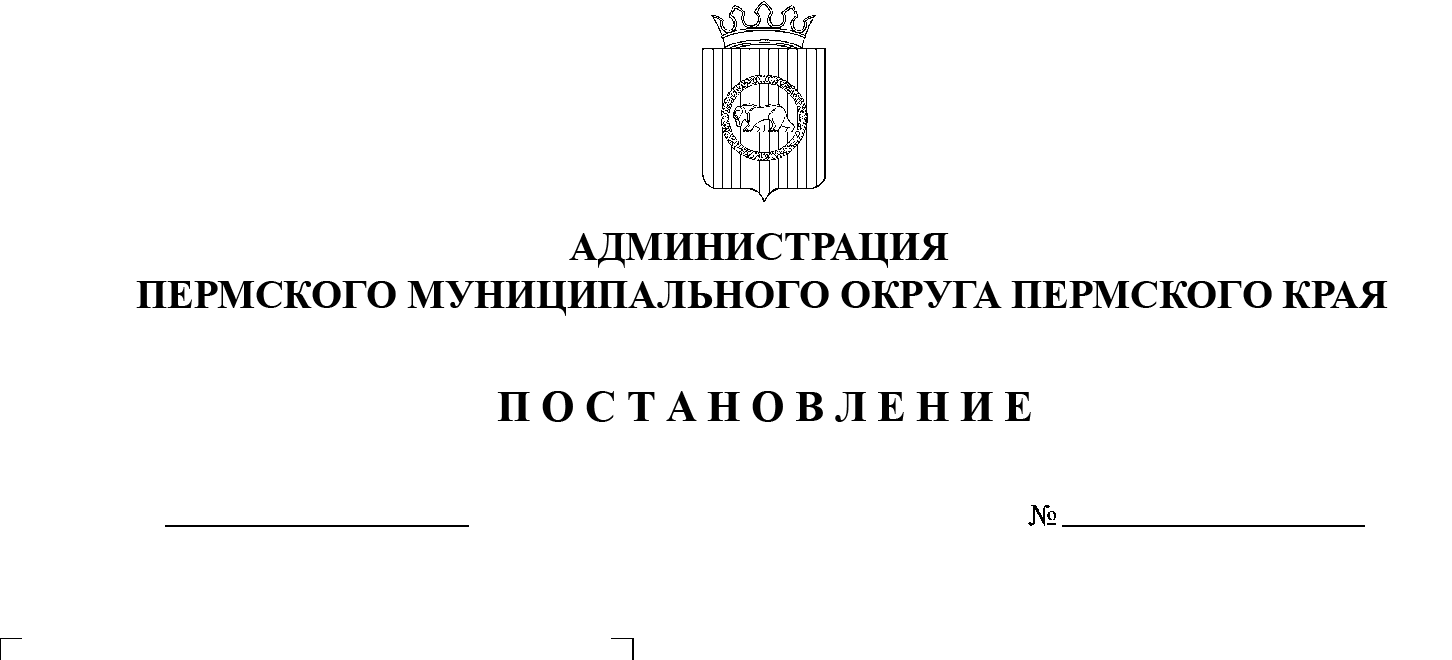 В соответствии со статьей 160.1, пунктом 4 статьи 160.2 Бюджетного кодекса Российской Федерации, постановлениями Правительства Российской Федерации от 16 сентября 2021 г. № 1569 «Об утверждении общих требований к закреплению за органами государственной власти (государственными органами) субъекта Российской Федерации, органами управления территориальными фондами обязательного медицинского страхования, органами местного самоуправления, органами местной администрации полномочий главного администратора доходов бюджета и к утверждению перечня главных администраторов доходов бюджета субъекта Российской Федерации, бюджета территориального фонда обязательного медицинского страхования, местного бюджета», от 16 сентября 2021 г. № 1568 «Об    утверждении общих требований к закреплению за органами государственной власти (государственными органами) субъекта Российской Федерации, органами управления территориальными фондами обязательного медицинского страхования, органами местного самоуправления, органами местной администрации полномочий главного администратора источников финансирования дефицита бюджета и к утверждению перечня главных администраторов источников финансирования дефицита бюджета субъекта Российской Федерации, бюджета территориального фонда обязательного медицинского страхования, местного бюджета», подпунктами 7, 8 пункта 4 части   18 раздела V Положения о бюджетном процессе в Пермском муниципальном округе Пермского края, утвержденного решением Думы Пермского муниципального округа Пермского края от 22 сентября 2022 г. № 14,администрация Пермского муниципального округа ПОСТАНОВЛЯЕТ:1. Утвердить перечень главных администраторов доходов бюджета Пермского муниципального округа согласно приложению 1 к настоящему постановлению.2. Утвердить перечень главных администраторов источников финансирования дефицита бюджета Пермского муниципального округа согласно приложению 2 к настоящему постановлению.3. Установить, что в случаях изменения  состава и (или) функций главных администраторов доходов бюджета Пермского муниципального округа или главных администраторов источников финансирования дефицита бюджета Пермского муниципального округа, а также изменения принципов назначения и присвоения структуры кодов классификации доходов бюджета Пермского муниципального округа и источников финансирования дефицита бюджета Пермского муниципального округа в перечень главных администраторов доходов бюджета Пермского муниципального округа или главных администраторов источников финансирования дефицита бюджета Пермского муниципального округа, а также в состав закрепленных за ними кодов классификации доходов или классификации источников финансирования дефицита бюджета в текущем финансовом году финансово-экономическое управление администрации Пермского муниципального округа Пермского края (далее – ФЭУ) вправе вносить соответствующие изменения на основании распоряжения ФЭУ Пермского муниципального округа без внесения изменений в настоящее постановление. 4. Утвердить Порядок и сроки внесения изменений в перечень главных администраторов доходов бюджета Пермского муниципального округа и  перечень главных администраторов источников финансирования дефицита бюджета Пермского муниципального округа согласно приложению 3 к настоящему постановлению.5. Признать утратившим силу постановление администрации Пермского муниципального района Пермского края от 15 декабря 2021 г.                                №   СЭД-2021-299-01-01-05.С-688 «Об утверждении перечня главных администраторов доходов бюджета Пермского муниципального района, перечня главных администраторов источников финансирования дефицита бюджета Пермского муниципального района, Порядка и сроков внесения изменений в перечни главных администраторов доходов и источников финансирования дефицита бюджета Пермского муниципального района».6. Настоящее постановление вступает в силу с 01 января 2023 г. и   распространяется на правоотношения, возникающие при составлении бюджета Пермского муниципального округа начиная с бюджета на 2023 год и на плановый период 2024 и 2025 годов.7. Настоящее постановление разместить на официальном сайте Пермского муниципального округа в информационно-телекоммуникационной сети Интернет (www.permraion.ru).8. Контроль за исполнением настоящего постановления возложить на заместителя главы администрации Пермского муниципального округа.Глава муниципального округа                                                               В.Ю. ЦветовПриложение 1к постановлению администрации Пермского   муниципального округаот  26.12.2022  № 1ПЕРЕЧЕНЬглавных администраторов доходов бюджета Пермского муниципального округаПриложение 2к постановлению администрации Пермского   муниципального округаот 26.12.2022  № 1ПЕРЕЧЕНЬглавных администраторов источников финансирования дефицита бюджета Пермского муниципального округа Приложение 3к постановлению администрации Пермского   муниципального округаот 26.12.2022 № 1ПОРЯДОК и сроки внесения изменений в перечень главных администраторов доходов бюджета Пермского муниципального округа и перечень главных администраторов источников финансирования дефицита бюджета Пермского муниципального округа1. Настоящий Порядок устанавливает правила и сроки внесения изменений в перечень главных администраторов доходов бюджета Пермского муниципального округа и перечень главных администраторов источников финансирования дефицита бюджета Пермского муниципального округа (далее – Перечни).2. Главные администраторы доходов бюджета в случае возникновения необходимости внесения изменений в Перечни представляют в ФЭУ заявку с указанием следующей информации:- основания для внесения изменений в перечень главных администраторов доходов бюджета;- наименование и код главного администратора доходов и (или) источников финансирования дефицита бюджета;- наименование и код вида (подвида) доходов бюджета и (или) наименование и код группы, подгруппы, статьи и вида источника финансирования дефицита бюджета.3. ФЭУ в течение пяти рабочих дней, следующих за датой поступления заявки, указанной в пункте 2 Порядка, рассматривает ее на соответствие выполняемым главным администратором доходов бюджета полномочиям и бюджетной классификации Российской Федерации.При отсутствии замечаний к представленной в соответствии с пунктом 2 Порядка информации в срок не позднее пяти рабочих дней, следующих за датой ее поступления, ФЭУ вносит соответствующие изменения в Перечни.В случае несоответствия представленной информации требованиям пункта 2 Порядка, ФЭУ уведомляет главного администратора доходов бюджета об отказе внесения изменений в соответствующие Перечни.4. Ежегодно для актуализации Перечней на очередной финансовый год главные администраторы доходов и источников финансирования дефицита бюджета Пермского муниципального округа в срок до 15 ноября текущего года направляют в ФЭУ предложения о внесении изменений в Перечни. ФЭУ в срок до 15 декабря текущего года готовит проект постановления о внесении изменений в настоящее постановление администрации Пермского муниципального округа.Код бюджетной классификации Российской ФедерацииКод бюджетной классификации Российской ФедерацииНаименование главного администратора доходов бюджета, кода вида (подвида) доходов бюджетаНаименование главного администратора доходов бюджета, кода вида (подвида) доходов бюджетаНаименование главного администратора доходов бюджета, кода вида (подвида) доходов бюджетаглавного админи-стратора доходов бюджетаВида (подвида) доходов бюджетаНаименование главного администратора доходов бюджета, кода вида (подвида) доходов бюджетаНаименование главного администратора доходов бюджета, кода вида (подвида) доходов бюджетаНаименование главного администратора доходов бюджета, кода вида (подвида) доходов бюджета12333048Федеральная служба по надзору в сфере природопользованияФедеральная служба по надзору в сфере природопользованияФедеральная служба по надзору в сфере природопользованияФедеральная служба по надзору в сфере природопользования1 12 01010 01 0000 120Плата за выбросы загрязняющих веществ в атмосферный воздух стационарными объектамиПлата за выбросы загрязняющих веществ в атмосферный воздух стационарными объектамиПлата за выбросы загрязняющих веществ в атмосферный воздух стационарными объектами1 12 01030 01 0000 120Плата за сбросы загрязняющих веществ в водные объектыПлата за сбросы загрязняющих веществ в водные объектыПлата за сбросы загрязняющих веществ в водные объекты1 12 01041 01 0000 120Плата за размещение отходов производстваПлата за размещение отходов производстваПлата за размещение отходов производства1 12 01042 01 0000 120Плата за размещение твердых коммунальных отходовПлата за размещение твердых коммунальных отходовПлата за размещение твердых коммунальных отходов1 12 01070 01 0000 120Плата за выбросы загрязняющих веществ, образующихся при сжигании на факельных установках и (или) рассеивании попутного нефтяного газаПлата за выбросы загрязняющих веществ, образующихся при сжигании на факельных установках и (или) рассеивании попутного нефтяного газаПлата за выбросы загрязняющих веществ, образующихся при сжигании на факельных установках и (или) рассеивании попутного нефтяного газа1 16 10123 01 0000 140Доходы от денежных взысканий (штрафов), поступающие в счет погашения задолженности, образовавшейся до 1 января 2020 года, подлежащие зачислению в бюджет муниципального образования по нормативам, действовавшим в 2019 годуДоходы от денежных взысканий (штрафов), поступающие в счет погашения задолженности, образовавшейся до 1 января 2020 года, подлежащие зачислению в бюджет муниципального образования по нормативам, действовавшим в 2019 годуДоходы от денежных взысканий (штрафов), поступающие в счет погашения задолженности, образовавшейся до 1 января 2020 года, подлежащие зачислению в бюджет муниципального образования по нормативам, действовавшим в 2019 году076Федеральное агентство по рыболовствуФедеральное агентство по рыболовствуФедеральное агентство по рыболовствуФедеральное агентство по рыболовству1 16 11050 01 0000 140Платежи по искам о возмещении вреда, причиненного окружающей среде, а также платежи, уплачиваемые при добровольном возмещении вреда, причиненного окружающей среде (за исключением вреда, причиненного окружающей среде на особо охраняемых природных территориях, а также вреда, причиненного водным объектам), подлежащие зачислению в бюджет муниципального образованияПлатежи по искам о возмещении вреда, причиненного окружающей среде, а также платежи, уплачиваемые при добровольном возмещении вреда, причиненного окружающей среде (за исключением вреда, причиненного окружающей среде на особо охраняемых природных территориях, а также вреда, причиненного водным объектам), подлежащие зачислению в бюджет муниципального образованияПлатежи по искам о возмещении вреда, причиненного окружающей среде, а также платежи, уплачиваемые при добровольном возмещении вреда, причиненного окружающей среде (за исключением вреда, причиненного окружающей среде на особо охраняемых природных территориях, а также вреда, причиненного водным объектам), подлежащие зачислению в бюджет муниципального образования081Федеральная служба по ветеринарному и фитосанитарному надзоруФедеральная служба по ветеринарному и фитосанитарному надзоруФедеральная служба по ветеринарному и фитосанитарному надзоруФедеральная служба по ветеринарному и фитосанитарному надзору1 16 10123 01 0000 140Доходы от денежных взысканий (штрафов), поступающие в счет погашения задолженности, образовавшейся до 1 января 2020 года, подлежащие зачислению в бюджет муниципального образования по нормативам, действовавшим в 2019 годуДоходы от денежных взысканий (штрафов), поступающие в счет погашения задолженности, образовавшейся до 1 января 2020 года, подлежащие зачислению в бюджет муниципального образования по нормативам, действовавшим в 2019 годуДоходы от денежных взысканий (штрафов), поступающие в счет погашения задолженности, образовавшейся до 1 января 2020 года, подлежащие зачислению в бюджет муниципального образования по нормативам, действовавшим в 2019 году1 16 11050 01 0000 140Платежи по искам о возмещении вреда, причиненного окружающей среде, а также платежи, уплачиваемые при добровольном возмещении вреда, причиненного окружающей среде (за исключением вреда, причиненного окружающей среде на особо охраняемых природных территориях, а также вреда, причиненного водным объектам), подлежащие зачислению в бюджет муниципального образованияПлатежи по искам о возмещении вреда, причиненного окружающей среде, а также платежи, уплачиваемые при добровольном возмещении вреда, причиненного окружающей среде (за исключением вреда, причиненного окружающей среде на особо охраняемых природных территориях, а также вреда, причиненного водным объектам), подлежащие зачислению в бюджет муниципального образованияПлатежи по искам о возмещении вреда, причиненного окружающей среде, а также платежи, уплачиваемые при добровольном возмещении вреда, причиненного окружающей среде (за исключением вреда, причиненного окружающей среде на особо охраняемых природных территориях, а также вреда, причиненного водным объектам), подлежащие зачислению в бюджет муниципального образования100Федеральное казначействоФедеральное казначействоФедеральное казначействоФедеральное казначейство1 03 02231 01 0000 110Доходы от уплаты акцизов на дизельное топливо, подлежащие распределению между бюджетами субъектов Российской Федерации и местными бюджетами с учетом установленных дифференцированных нормативов отчислений в местные бюджеты (по нормативам, установленным федеральным законом о федеральном бюджете в целях формирования дорожных фондов субъектов Российской Федерации)Доходы от уплаты акцизов на дизельное топливо, подлежащие распределению между бюджетами субъектов Российской Федерации и местными бюджетами с учетом установленных дифференцированных нормативов отчислений в местные бюджеты (по нормативам, установленным федеральным законом о федеральном бюджете в целях формирования дорожных фондов субъектов Российской Федерации)Доходы от уплаты акцизов на дизельное топливо, подлежащие распределению между бюджетами субъектов Российской Федерации и местными бюджетами с учетом установленных дифференцированных нормативов отчислений в местные бюджеты (по нормативам, установленным федеральным законом о федеральном бюджете в целях формирования дорожных фондов субъектов Российской Федерации)1 03 02241 01 0000 110Доходы от уплаты акцизов на моторные масла для дизельных и (или) карбюраторных (инжекторных) двигателей, подлежащие распределению между бюджетами субъектов Российской Федерации и местными бюджетами с учетом установленных дифференцированных нормативов отчислений в местные бюджеты (по нормативам, установленным федеральным законом о федеральном бюджете в целях формирования дорожных фондов субъектов Российской Федерации)Доходы от уплаты акцизов на моторные масла для дизельных и (или) карбюраторных (инжекторных) двигателей, подлежащие распределению между бюджетами субъектов Российской Федерации и местными бюджетами с учетом установленных дифференцированных нормативов отчислений в местные бюджеты (по нормативам, установленным федеральным законом о федеральном бюджете в целях формирования дорожных фондов субъектов Российской Федерации)Доходы от уплаты акцизов на моторные масла для дизельных и (или) карбюраторных (инжекторных) двигателей, подлежащие распределению между бюджетами субъектов Российской Федерации и местными бюджетами с учетом установленных дифференцированных нормативов отчислений в местные бюджеты (по нормативам, установленным федеральным законом о федеральном бюджете в целях формирования дорожных фондов субъектов Российской Федерации)1 03 02251 01 0000 110Доходы от уплаты акцизов на автомобильный бензин, подлежащие распределению между бюджетами субъектов Российской Федерации и местными бюджетами с учетом установленных дифференцированных нормативов отчислений в местные бюджеты (по нормативам, установленным федеральным законом о федеральном бюджете в целях формирования дорожных фондов субъектов Российской Федерации)Доходы от уплаты акцизов на автомобильный бензин, подлежащие распределению между бюджетами субъектов Российской Федерации и местными бюджетами с учетом установленных дифференцированных нормативов отчислений в местные бюджеты (по нормативам, установленным федеральным законом о федеральном бюджете в целях формирования дорожных фондов субъектов Российской Федерации)Доходы от уплаты акцизов на автомобильный бензин, подлежащие распределению между бюджетами субъектов Российской Федерации и местными бюджетами с учетом установленных дифференцированных нормативов отчислений в местные бюджеты (по нормативам, установленным федеральным законом о федеральном бюджете в целях формирования дорожных фондов субъектов Российской Федерации)1 03 02261 01 0000 110Доходы от уплаты акцизов на прямогонный бензин, подлежащие распределению между бюджетами субъектов Российской Федерации и местными бюджетами с учетом установленных дифференцированных нормативов отчислений в местные бюджеты (по нормативам, установленным федеральным законом о федеральном бюджете в целях формирования дорожных фондов субъектов Российской Федерации)Доходы от уплаты акцизов на прямогонный бензин, подлежащие распределению между бюджетами субъектов Российской Федерации и местными бюджетами с учетом установленных дифференцированных нормативов отчислений в местные бюджеты (по нормативам, установленным федеральным законом о федеральном бюджете в целях формирования дорожных фондов субъектов Российской Федерации)Доходы от уплаты акцизов на прямогонный бензин, подлежащие распределению между бюджетами субъектов Российской Федерации и местными бюджетами с учетом установленных дифференцированных нормативов отчислений в местные бюджеты (по нормативам, установленным федеральным законом о федеральном бюджете в целях формирования дорожных фондов субъектов Российской Федерации)182Федеральная налоговая службаФедеральная налоговая службаФедеральная налоговая службаФедеральная налоговая служба1 01 02010 01 0000 110Налог на доходы физических лиц с доходов, источником которых является налоговый агент, за исключением доходов, в отношении которых исчисление и уплата налога осуществляются в соответствии со статьями 227, 227.1 и 228 Налогового кодекса Российской ФедерацииНалог на доходы физических лиц с доходов, источником которых является налоговый агент, за исключением доходов, в отношении которых исчисление и уплата налога осуществляются в соответствии со статьями 227, 227.1 и 228 Налогового кодекса Российской ФедерацииНалог на доходы физических лиц с доходов, источником которых является налоговый агент, за исключением доходов, в отношении которых исчисление и уплата налога осуществляются в соответствии со статьями 227, 227.1 и 228 Налогового кодекса Российской Федерации1 01 02020 01 0000 110Налог на доходы физических лиц с доходов, полученных от осуществления деятельности физическими лицами, зарегистрированными в качестве индивидуальных предпринимателей, нотариусов, занимающихся частной практикой, адвокатов, учредивших адвокатские кабинеты, и других лиц, занимающихся частной практикой в соответствии со статьей 227 Налогового кодекса Российской Федерации Налог на доходы физических лиц с доходов, полученных от осуществления деятельности физическими лицами, зарегистрированными в качестве индивидуальных предпринимателей, нотариусов, занимающихся частной практикой, адвокатов, учредивших адвокатские кабинеты, и других лиц, занимающихся частной практикой в соответствии со статьей 227 Налогового кодекса Российской Федерации Налог на доходы физических лиц с доходов, полученных от осуществления деятельности физическими лицами, зарегистрированными в качестве индивидуальных предпринимателей, нотариусов, занимающихся частной практикой, адвокатов, учредивших адвокатские кабинеты, и других лиц, занимающихся частной практикой в соответствии со статьей 227 Налогового кодекса Российской Федерации 1 01 02030 01 0000 110Налог на доходы физических лиц с доходов, полученных физическими лицами в соответствии со статьей 228 Налогового кодекса Российской ФедерацииНалог на доходы физических лиц с доходов, полученных физическими лицами в соответствии со статьей 228 Налогового кодекса Российской ФедерацииНалог на доходы физических лиц с доходов, полученных физическими лицами в соответствии со статьей 228 Налогового кодекса Российской Федерации1 01 02040 01 0000 110Налог на доходы физических лиц в виде фиксированных авансовых платежей с доходов, полученных физическими лицами, являющимися иностранными гражданами, осуществляющими трудовую деятельность по найму на основании патента в соответствии со статьей 227.1 Налогового кодекса Российской Федерации Налог на доходы физических лиц в виде фиксированных авансовых платежей с доходов, полученных физическими лицами, являющимися иностранными гражданами, осуществляющими трудовую деятельность по найму на основании патента в соответствии со статьей 227.1 Налогового кодекса Российской Федерации Налог на доходы физических лиц в виде фиксированных авансовых платежей с доходов, полученных физическими лицами, являющимися иностранными гражданами, осуществляющими трудовую деятельность по найму на основании патента в соответствии со статьей 227.1 Налогового кодекса Российской Федерации 1 01 02080 01 0000 110Налог на доходы физических лиц в части суммы налога, превышающей 650 000 рублей, относящейся к части налоговой базы, превышающей 5 000 000 рублей (за исключением налога на доходы физических лиц с сумм прибыли контролируемой иностранной компании, в том числе фиксированной прибыли контролируемой иностранной компании) Налог на доходы физических лиц в части суммы налога, превышающей 650 000 рублей, относящейся к части налоговой базы, превышающей 5 000 000 рублей (за исключением налога на доходы физических лиц с сумм прибыли контролируемой иностранной компании, в том числе фиксированной прибыли контролируемой иностранной компании) Налог на доходы физических лиц в части суммы налога, превышающей 650 000 рублей, относящейся к части налоговой базы, превышающей 5 000 000 рублей (за исключением налога на доходы физических лиц с сумм прибыли контролируемой иностранной компании, в том числе фиксированной прибыли контролируемой иностранной компании) 1 05 01011 01 0000 110Налог, взимаемый с налогоплательщиков, выбравших в качестве объекта налогообложения доходыНалог, взимаемый с налогоплательщиков, выбравших в качестве объекта налогообложения доходыНалог, взимаемый с налогоплательщиков, выбравших в качестве объекта налогообложения доходы1 05 01021 01 0000 110Налог, взимаемый с налогоплательщиков, выбравших в качестве объекта налогообложения доходы, уменьшенные на величину расходов (в том числе минимальный налог, зачисляемый в бюджеты субъектов Российской Федерации)Налог, взимаемый с налогоплательщиков, выбравших в качестве объекта налогообложения доходы, уменьшенные на величину расходов (в том числе минимальный налог, зачисляемый в бюджеты субъектов Российской Федерации)Налог, взимаемый с налогоплательщиков, выбравших в качестве объекта налогообложения доходы, уменьшенные на величину расходов (в том числе минимальный налог, зачисляемый в бюджеты субъектов Российской Федерации)1 05 02010 02 0000 110Единый налог на вмененный доход для отдельных видов деятельности Единый налог на вмененный доход для отдельных видов деятельности Единый налог на вмененный доход для отдельных видов деятельности 1 05 02020 02 0000 110Единый налог на вмененный доход для отдельных видов деятельности (за налоговые периоды, истекшие до 1 января 2011 года) Единый налог на вмененный доход для отдельных видов деятельности (за налоговые периоды, истекшие до 1 января 2011 года) Единый налог на вмененный доход для отдельных видов деятельности (за налоговые периоды, истекшие до 1 января 2011 года) 1 05 03010 01 0000 110Единый сельскохозяйственный налогЕдиный сельскохозяйственный налогЕдиный сельскохозяйственный налог1 05 04060 02 0000 110Налог, взимаемый в связи с применением патентной системы налогообложения, зачисляемый в бюджеты муниципальных округовНалог, взимаемый в связи с применением патентной системы налогообложения, зачисляемый в бюджеты муниципальных округовНалог, взимаемый в связи с применением патентной системы налогообложения, зачисляемый в бюджеты муниципальных округов1 06 01020 14 0000 110Налог на имущество физических лиц, взимаемый по ставкам, применяемым к объектам налогообложения, расположенным в границах муниципальных округовНалог на имущество физических лиц, взимаемый по ставкам, применяемым к объектам налогообложения, расположенным в границах муниципальных округовНалог на имущество физических лиц, взимаемый по ставкам, применяемым к объектам налогообложения, расположенным в границах муниципальных округов1 06 06032 14 0000 110Земельный налог с организаций, обладающих земельным участком, расположенным в границах муниципальных округовЗемельный налог с организаций, обладающих земельным участком, расположенным в границах муниципальных округовЗемельный налог с организаций, обладающих земельным участком, расположенным в границах муниципальных округов1 06 06042 14 0000 110Земельный налог с физических лиц, обладающих земельным участком, расположенным в границах муниципальных округовЗемельный налог с физических лиц, обладающих земельным участком, расположенным в границах муниципальных округовЗемельный налог с физических лиц, обладающих земельным участком, расположенным в границах муниципальных округов1 08 03010 01 0000 110Государственная пошлина по делам, рассматриваемым в судах общей юрисдикции, мировыми судьями (за исключением Верховного Суда Российской Федерации) Государственная пошлина по делам, рассматриваемым в судах общей юрисдикции, мировыми судьями (за исключением Верховного Суда Российской Федерации) Государственная пошлина по делам, рассматриваемым в судах общей юрисдикции, мировыми судьями (за исключением Верховного Суда Российской Федерации) 1 16 10129 01 0000 140Доходы от денежных взысканий (штрафов), поступающие в счет погашения задолженности, образовавшейся до 1 января 2020 года, подлежащие зачислению в федеральный бюджет и бюджет муниципального образования по нормативам, действовавшим в 2019 годуДоходы от денежных взысканий (штрафов), поступающие в счет погашения задолженности, образовавшейся до 1 января 2020 года, подлежащие зачислению в федеральный бюджет и бюджет муниципального образования по нормативам, действовавшим в 2019 годуДоходы от денежных взысканий (штрафов), поступающие в счет погашения задолженности, образовавшейся до 1 января 2020 года, подлежащие зачислению в федеральный бюджет и бюджет муниципального образования по нормативам, действовавшим в 2019 году188Министерство внутренних дел Российской ФедерацииМинистерство внутренних дел Российской ФедерацииМинистерство внутренних дел Российской ФедерацииМинистерство внутренних дел Российской Федерации1 16 10123 01 0000 140Доходы от денежных взысканий (штрафов), поступающие в счет погашения задолженности, образовавшейся до 1 января 2020 года, подлежащие зачислению в бюджет муниципального образования по нормативам, действовавшим в 2019 годуДоходы от денежных взысканий (штрафов), поступающие в счет погашения задолженности, образовавшейся до 1 января 2020 года, подлежащие зачислению в бюджет муниципального образования по нормативам, действовавшим в 2019 годуДоходы от денежных взысканий (штрафов), поступающие в счет погашения задолженности, образовавшейся до 1 января 2020 года, подлежащие зачислению в бюджет муниципального образования по нормативам, действовавшим в 2019 году811Администрация губернатора Пермского краяАдминистрация губернатора Пермского краяАдминистрация губернатора Пермского краяАдминистрация губернатора Пермского края1 16 01053 01 0000 1401 16 01053 01 0000 140Административные штрафы, установленные главой 5 Кодекса Российской Федерации об административных правонарушениях, за административные правонарушения, посягающие на права граждан, налагаемые мировыми судьями, комиссиями по делам несовершеннолетних и защите их правАдминистративные штрафы, установленные главой 5 Кодекса Российской Федерации об административных правонарушениях, за административные правонарушения, посягающие на права граждан, налагаемые мировыми судьями, комиссиями по делам несовершеннолетних и защите их прав1 16 01063 01 0000 1401 16 01063 01 0000 140Административные штрафы, установленные главой 6 Кодекса Российской Федерации об административных правонарушениях, за административные правонарушения, посягающие на здоровье, санитарно-эпидемиологическое благополучие населения и общественную нравственность, налагаемые мировыми судьями, комиссиями по делам несовершеннолетних и защите их прав Административные штрафы, установленные главой 6 Кодекса Российской Федерации об административных правонарушениях, за административные правонарушения, посягающие на здоровье, санитарно-эпидемиологическое благополучие населения и общественную нравственность, налагаемые мировыми судьями, комиссиями по делам несовершеннолетних и защите их прав 1 16 01073 01 0000 1401 16 01073 01 0000 140Административные штрафы, установленные Главой 7 Кодекса Российской Федерации об административных правонарушениях, за административные правонарушения в области охраны собственности, налагаемые мировыми судьями, комиссиями по делам несовершеннолетних и защите их прав Административные штрафы, установленные Главой 7 Кодекса Российской Федерации об административных правонарушениях, за административные правонарушения в области охраны собственности, налагаемые мировыми судьями, комиссиями по делам несовершеннолетних и защите их прав 1 16 01193 01 0000 1401 16 01193 01 0000 140Административные штрафы, установленные Главой 19 Кодекса Российской Федерации об административных правонарушениях, за административные правонарушения против порядка управления, налагаемые мировыми судьями, комиссиями по делам несовершеннолетних и защите их прав Административные штрафы, установленные Главой 19 Кодекса Российской Федерации об административных правонарушениях, за административные правонарушения против порядка управления, налагаемые мировыми судьями, комиссиями по делам несовершеннолетних и защите их прав 1 16 01203 01 0000 1401 16 01203 01 0000 140Административные штрафы, установленные Главой 20 Кодекса Российской Федерации об административных правонарушениях, за административные правонарушения, посягающие на общественный порядок и общественную безопасность, налагаемые мировыми судьями, комиссиями по делам несовершеннолетних и защите их прав Административные штрафы, установленные Главой 20 Кодекса Российской Федерации об административных правонарушениях, за административные правонарушения, посягающие на общественный порядок и общественную безопасность, налагаемые мировыми судьями, комиссиями по делам несовершеннолетних и защите их прав 815Государственная инспекция по экологии и природопользованиюПермского краяГосударственная инспекция по экологии и природопользованиюПермского краяГосударственная инспекция по экологии и природопользованиюПермского краяГосударственная инспекция по экологии и природопользованиюПермского края1 16 01193 01 0000 140Административные штрафы, установленные Главой 19 Кодекса Российской Федерации об административных правонарушениях, за административные правонарушения против порядка управления, налагаемые мировыми судьями, комиссиями по делам несовершеннолетних и защите их прав Административные штрафы, установленные Главой 19 Кодекса Российской Федерации об административных правонарушениях, за административные правонарушения против порядка управления, налагаемые мировыми судьями, комиссиями по делам несовершеннолетних и защите их прав Административные штрафы, установленные Главой 19 Кодекса Российской Федерации об административных правонарушениях, за административные правонарушения против порядка управления, налагаемые мировыми судьями, комиссиями по делам несовершеннолетних и защите их прав 1 16 01203 01 0000 140Административные штрафы, установленные Главой 20 Кодекса Российской Федерации об административных правонарушениях, за административные правонарушения, посягающие на общественный порядок и общественную безопасность, налагаемые мировыми судьями, комиссиями по делам несовершеннолетних и защите их прав Административные штрафы, установленные Главой 20 Кодекса Российской Федерации об административных правонарушениях, за административные правонарушения, посягающие на общественный порядок и общественную безопасность, налагаемые мировыми судьями, комиссиями по делам несовершеннолетних и защите их прав Административные штрафы, установленные Главой 20 Кодекса Российской Федерации об административных правонарушениях, за административные правонарушения, посягающие на общественный порядок и общественную безопасность, налагаемые мировыми судьями, комиссиями по делам несовершеннолетних и защите их прав 1 16 11050 01 0000 140Платежи по искам о возмещении вреда, причиненного окружающей среде, а также платежи, уплачиваемые при добровольном возмещении вреда, причиненного окружающей среде (за исключением вреда, причиненного окружающей среде на особо охраняемых природных территориях, а также вреда, причиненного водным объектам), подлежащие зачислению в бюджет муниципального образованияПлатежи по искам о возмещении вреда, причиненного окружающей среде, а также платежи, уплачиваемые при добровольном возмещении вреда, причиненного окружающей среде (за исключением вреда, причиненного окружающей среде на особо охраняемых природных территориях, а также вреда, причиненного водным объектам), подлежащие зачислению в бюджет муниципального образованияПлатежи по искам о возмещении вреда, причиненного окружающей среде, а также платежи, уплачиваемые при добровольном возмещении вреда, причиненного окружающей среде (за исключением вреда, причиненного окружающей среде на особо охраняемых природных территориях, а также вреда, причиненного водным объектам), подлежащие зачислению в бюджет муниципального образования816Министерство природных ресурсов, лесного хозяйства и экологииПермского краяМинистерство природных ресурсов, лесного хозяйства и экологииПермского краяМинистерство природных ресурсов, лесного хозяйства и экологииПермского краяМинистерство природных ресурсов, лесного хозяйства и экологииПермского края1 16 01193 01 0000 140Административные штрафы, установленные Главой 19 Кодекса Российской Федерации об административных правонарушениях, за административные правонарушения против порядка управления, налагаемые мировыми судьями, комиссиями по делам несовершеннолетних и защите их прав Административные штрафы, установленные Главой 19 Кодекса Российской Федерации об административных правонарушениях, за административные правонарушения против порядка управления, налагаемые мировыми судьями, комиссиями по делам несовершеннолетних и защите их прав Административные штрафы, установленные Главой 19 Кодекса Российской Федерации об административных правонарушениях, за административные правонарушения против порядка управления, налагаемые мировыми судьями, комиссиями по делам несовершеннолетних и защите их прав 1 16 01203 01 0000 140Административные штрафы, установленные Главой 20 Кодекса Российской Федерации об административных правонарушениях, за административные правонарушения, посягающие на общественный порядок и общественную безопасность, налагаемые мировыми судьями, комиссиями по делам несовершеннолетних и защите их правАдминистративные штрафы, установленные Главой 20 Кодекса Российской Федерации об административных правонарушениях, за административные правонарушения, посягающие на общественный порядок и общественную безопасность, налагаемые мировыми судьями, комиссиями по делам несовершеннолетних и защите их правАдминистративные штрафы, установленные Главой 20 Кодекса Российской Федерации об административных правонарушениях, за административные правонарушения, посягающие на общественный порядок и общественную безопасность, налагаемые мировыми судьями, комиссиями по делам несовершеннолетних и защите их прав1 16 11050 01 0000 140Платежи по искам о возмещении вреда, причиненного окружающей среде, а также платежи, уплачиваемые при добровольном возмещении вреда, причиненного окружающей среде (за исключением вреда, причиненного окружающей среде на особо охраняемых природных территориях, а также вреда, причиненного водным объектам), подлежащие зачислению в бюджет муниципального образованияПлатежи по искам о возмещении вреда, причиненного окружающей среде, а также платежи, уплачиваемые при добровольном возмещении вреда, причиненного окружающей среде (за исключением вреда, причиненного окружающей среде на особо охраняемых природных территориях, а также вреда, причиненного водным объектам), подлежащие зачислению в бюджет муниципального образованияПлатежи по искам о возмещении вреда, причиненного окружающей среде, а также платежи, уплачиваемые при добровольном возмещении вреда, причиненного окружающей среде (за исключением вреда, причиненного окружающей среде на особо охраняемых природных территориях, а также вреда, причиненного водным объектам), подлежащие зачислению в бюджет муниципального образования843Инспекция государственного жилищного надзора Пермского краяИнспекция государственного жилищного надзора Пермского краяИнспекция государственного жилищного надзора Пермского краяИнспекция государственного жилищного надзора Пермского края1 16 01133 01 0000 140Административные штрафы, установленные главой 13 Кодекса Российской Федерации об административных правонарушениях, за административные правонарушения в области связи и информации, налагаемые мировыми судьями, комиссиями по делам несовершеннолетних и защите их правАдминистративные штрафы, установленные главой 13 Кодекса Российской Федерации об административных правонарушениях, за административные правонарушения в области связи и информации, налагаемые мировыми судьями, комиссиями по делам несовершеннолетних и защите их правАдминистративные штрафы, установленные главой 13 Кодекса Российской Федерации об административных правонарушениях, за административные правонарушения в области связи и информации, налагаемые мировыми судьями, комиссиями по делам несовершеннолетних и защите их прав1 16 01193 01 0000 140Административные штрафы, установленные Главой 19 Кодекса Российской Федерации об административных правонарушениях, за административные правонарушения против порядка управления, налагаемые мировыми судьями, комиссиями по делам несовершеннолетних и защите их прав Административные штрафы, установленные Главой 19 Кодекса Российской Федерации об административных правонарушениях, за административные правонарушения против порядка управления, налагаемые мировыми судьями, комиссиями по делам несовершеннолетних и защите их прав Административные штрафы, установленные Главой 19 Кодекса Российской Федерации об административных правонарушениях, за административные правонарушения против порядка управления, налагаемые мировыми судьями, комиссиями по делам несовершеннолетних и защите их прав 1 16 01203 01 0000 140Административные штрафы, установленные Главой 20 Кодекса Российской Федерации об административных правонарушениях, за административные правонарушения, посягающие на общественный порядок и общественную безопасность, налагаемые мировыми судьями, комиссиями по делам несовершеннолетних и защите их прав Административные штрафы, установленные Главой 20 Кодекса Российской Федерации об административных правонарушениях, за административные правонарушения, посягающие на общественный порядок и общественную безопасность, налагаемые мировыми судьями, комиссиями по делам несовершеннолетних и защите их прав Административные штрафы, установленные Главой 20 Кодекса Российской Федерации об административных правонарушениях, за административные правонарушения, посягающие на общественный порядок и общественную безопасность, налагаемые мировыми судьями, комиссиями по делам несовершеннолетних и защите их прав 1 16 10123 01 0000 140Доходы от денежных взысканий (штрафов), поступающие в счет погашения задолженности, образовавшейся до 1 января 2020 года, подлежащие зачислению в бюджет муниципального образования по нормативам, действовавшим в 2019 годуДоходы от денежных взысканий (штрафов), поступающие в счет погашения задолженности, образовавшейся до 1 января 2020 года, подлежащие зачислению в бюджет муниципального образования по нормативам, действовавшим в 2019 годуДоходы от денежных взысканий (штрафов), поступающие в счет погашения задолженности, образовавшейся до 1 января 2020 года, подлежащие зачислению в бюджет муниципального образования по нормативам, действовавшим в 2019 году886Агентство по делам юстиции и мировых судей Пермского краяАгентство по делам юстиции и мировых судей Пермского краяАгентство по делам юстиции и мировых судей Пермского краяАгентство по делам юстиции и мировых судей Пермского края1 16 01053 01 0000 140Административные штрафы, установленные Главой 5 Кодекса Российской Федерации об административных правонарушениях, за административные правонарушения, посягающие на права граждан, налагаемые мировыми судьями, комиссиями по делам несовершеннолетних и защите их прав Административные штрафы, установленные Главой 5 Кодекса Российской Федерации об административных правонарушениях, за административные правонарушения, посягающие на права граждан, налагаемые мировыми судьями, комиссиями по делам несовершеннолетних и защите их прав Административные штрафы, установленные Главой 5 Кодекса Российской Федерации об административных правонарушениях, за административные правонарушения, посягающие на права граждан, налагаемые мировыми судьями, комиссиями по делам несовершеннолетних и защите их прав 1 16 01063 01 0000 140Административные штрафы, установленные Главой 6 Кодекса Российской Федерации об административных правонарушениях, за административные правонарушения, посягающие на здоровье, санитарно-эпидемиологическое благополучие населения и общественную нравственность, налагаемые мировыми судьями, комиссиями по делам несовершеннолетних и защите их прав Административные штрафы, установленные Главой 6 Кодекса Российской Федерации об административных правонарушениях, за административные правонарушения, посягающие на здоровье, санитарно-эпидемиологическое благополучие населения и общественную нравственность, налагаемые мировыми судьями, комиссиями по делам несовершеннолетних и защите их прав Административные штрафы, установленные Главой 6 Кодекса Российской Федерации об административных правонарушениях, за административные правонарушения, посягающие на здоровье, санитарно-эпидемиологическое благополучие населения и общественную нравственность, налагаемые мировыми судьями, комиссиями по делам несовершеннолетних и защите их прав 1 16 01073 01 0000 140Административные штрафы, установленные главой 7 Кодекса Российской Федерации об административных правонарушениях, за административные правонарушения в области охраны собственности, налагаемые мировыми судьями, комиссиями по делам несовершеннолетних и защите их правАдминистративные штрафы, установленные главой 7 Кодекса Российской Федерации об административных правонарушениях, за административные правонарушения в области охраны собственности, налагаемые мировыми судьями, комиссиями по делам несовершеннолетних и защите их правАдминистративные штрафы, установленные главой 7 Кодекса Российской Федерации об административных правонарушениях, за административные правонарушения в области охраны собственности, налагаемые мировыми судьями, комиссиями по делам несовершеннолетних и защите их прав1 16 01083 01 0000 140Административные штрафы, установленные главой 8 Кодекса Российской Федерации об административных правонарушениях, за административные правонарушения в области охраны окружающей среды и природопользования, налагаемые мировыми судьями, комиссиями по делам несовершеннолетних и защите их правАдминистративные штрафы, установленные главой 8 Кодекса Российской Федерации об административных правонарушениях, за административные правонарушения в области охраны окружающей среды и природопользования, налагаемые мировыми судьями, комиссиями по делам несовершеннолетних и защите их правАдминистративные штрафы, установленные главой 8 Кодекса Российской Федерации об административных правонарушениях, за административные правонарушения в области охраны окружающей среды и природопользования, налагаемые мировыми судьями, комиссиями по делам несовершеннолетних и защите их прав1 16 01103 01 0000 140Административные штрафы, установленные главой 10 Кодекса Российской Федерации об административных правонарушениях, за административные правонарушения в сельском хозяйстве, ветеринарии и мелиорации земель, налагаемые мировыми судьями, комиссиями по делам несовершеннолетних и защите их правАдминистративные штрафы, установленные главой 10 Кодекса Российской Федерации об административных правонарушениях, за административные правонарушения в сельском хозяйстве, ветеринарии и мелиорации земель, налагаемые мировыми судьями, комиссиями по делам несовершеннолетних и защите их правАдминистративные штрафы, установленные главой 10 Кодекса Российской Федерации об административных правонарушениях, за административные правонарушения в сельском хозяйстве, ветеринарии и мелиорации земель, налагаемые мировыми судьями, комиссиями по делам несовершеннолетних и защите их прав1 16 01113 01 0000 140Административные штрафы, установленные главой 11 Кодекса Российской Федерации об административных правонарушениях, за административные правонарушения на транспорте, налагаемые мировыми судьями, комиссиями по делам несовершеннолетних и защите их правАдминистративные штрафы, установленные главой 11 Кодекса Российской Федерации об административных правонарушениях, за административные правонарушения на транспорте, налагаемые мировыми судьями, комиссиями по делам несовершеннолетних и защите их правАдминистративные штрафы, установленные главой 11 Кодекса Российской Федерации об административных правонарушениях, за административные правонарушения на транспорте, налагаемые мировыми судьями, комиссиями по делам несовершеннолетних и защите их прав1 16 01143 01 0000 140Административные штрафы, установленные Главой 14 Кодекса Российской Федерации об административных правонарушениях, за административные правонарушения в области предпринимательской деятельности и деятельности саморегулируемых организаций, налагаемые мировыми судьями, комиссиями по делам несовершеннолетних и защите их прав Административные штрафы, установленные Главой 14 Кодекса Российской Федерации об административных правонарушениях, за административные правонарушения в области предпринимательской деятельности и деятельности саморегулируемых организаций, налагаемые мировыми судьями, комиссиями по делам несовершеннолетних и защите их прав Административные штрафы, установленные Главой 14 Кодекса Российской Федерации об административных правонарушениях, за административные правонарушения в области предпринимательской деятельности и деятельности саморегулируемых организаций, налагаемые мировыми судьями, комиссиями по делам несовершеннолетних и защите их прав 1 16 01153 01 0000 140Административные штрафы, установленные главой 15 Кодекса Российской Федерации об административных правонарушениях, за административные правонарушения в области финансов, налогов и сборов, страхования, рынка ценных бумаг (за исключением штрафов, указанных в пункте 6 статьи 46 Бюджетного кодекса Российской Федерации), налагаемые мировыми судьями, комиссиями по делам несовершеннолетних и защите их правАдминистративные штрафы, установленные главой 15 Кодекса Российской Федерации об административных правонарушениях, за административные правонарушения в области финансов, налогов и сборов, страхования, рынка ценных бумаг (за исключением штрафов, указанных в пункте 6 статьи 46 Бюджетного кодекса Российской Федерации), налагаемые мировыми судьями, комиссиями по делам несовершеннолетних и защите их правАдминистративные штрафы, установленные главой 15 Кодекса Российской Федерации об административных правонарушениях, за административные правонарушения в области финансов, налогов и сборов, страхования, рынка ценных бумаг (за исключением штрафов, указанных в пункте 6 статьи 46 Бюджетного кодекса Российской Федерации), налагаемые мировыми судьями, комиссиями по делам несовершеннолетних и защите их прав1 16 01163 01 0000 140Административные штрафы, установленные главой 16 Кодекса Российской Федерации об административных правонарушениях, за административные правонарушения в области таможенного дела (нарушение таможенных правил), налагаемые мировыми судьями, комиссиями по делам несовершеннолетних и защите их правАдминистративные штрафы, установленные главой 16 Кодекса Российской Федерации об административных правонарушениях, за административные правонарушения в области таможенного дела (нарушение таможенных правил), налагаемые мировыми судьями, комиссиями по делам несовершеннолетних и защите их правАдминистративные штрафы, установленные главой 16 Кодекса Российской Федерации об административных правонарушениях, за административные правонарушения в области таможенного дела (нарушение таможенных правил), налагаемые мировыми судьями, комиссиями по делам несовершеннолетних и защите их прав1 16 01173 01 0000 140Административные штрафы, установленные Главой 17 Кодекса Российской Федерации об административных правонарушениях, за административные правонарушения, посягающие на институты государственной власти, налагаемые мировыми судьями, комиссиями по делам несовершеннолетних и защите их прав Административные штрафы, установленные Главой 17 Кодекса Российской Федерации об административных правонарушениях, за административные правонарушения, посягающие на институты государственной власти, налагаемые мировыми судьями, комиссиями по делам несовершеннолетних и защите их прав Административные штрафы, установленные Главой 17 Кодекса Российской Федерации об административных правонарушениях, за административные правонарушения, посягающие на институты государственной власти, налагаемые мировыми судьями, комиссиями по делам несовершеннолетних и защите их прав 1 16 01193 01 0000 140Административные штрафы, установленные Главой 19 Кодекса Российской Федерации об административных правонарушениях, за административные правонарушения против порядка управления, налагаемые мировыми судьями, комиссиями по делам несовершеннолетних и защите их прав Административные штрафы, установленные Главой 19 Кодекса Российской Федерации об административных правонарушениях, за административные правонарушения против порядка управления, налагаемые мировыми судьями, комиссиями по делам несовершеннолетних и защите их прав Административные штрафы, установленные Главой 19 Кодекса Российской Федерации об административных правонарушениях, за административные правонарушения против порядка управления, налагаемые мировыми судьями, комиссиями по делам несовершеннолетних и защите их прав 1 16 01203 01 0000 140Административные штрафы, установленные главой 20 Кодекса Российской Федерации об административных правонарушениях, за административные правонарушения, посягающие на общественный порядок и общественную безопасность, налагаемые мировыми судьями, комиссиями по делам несовершеннолетних и защите их правАдминистративные штрафы, установленные главой 20 Кодекса Российской Федерации об административных правонарушениях, за административные правонарушения, посягающие на общественный порядок и общественную безопасность, налагаемые мировыми судьями, комиссиями по делам несовершеннолетних и защите их правАдминистративные штрафы, установленные главой 20 Кодекса Российской Федерации об административных правонарушениях, за административные правонарушения, посягающие на общественный порядок и общественную безопасность, налагаемые мировыми судьями, комиссиями по делам несовершеннолетних и защите их прав1 16 01333 01 0000 140Административные штрафы, установленные Кодексом Российской Федерации об административных правонарушениях, за административные правонарушения в области производства и оборота этилового спирта, алкогольной и спиртосодержащей продукции, а также за административные правонарушения порядка ценообразования в части регулирования цен на этиловый спирт, алкогольную и спиртосодержащую продукцию, налагаемые мировыми судьями, комиссиями по делам несовершеннолетних и защите их правАдминистративные штрафы, установленные Кодексом Российской Федерации об административных правонарушениях, за административные правонарушения в области производства и оборота этилового спирта, алкогольной и спиртосодержащей продукции, а также за административные правонарушения порядка ценообразования в части регулирования цен на этиловый спирт, алкогольную и спиртосодержащую продукцию, налагаемые мировыми судьями, комиссиями по делам несовершеннолетних и защите их правАдминистративные штрафы, установленные Кодексом Российской Федерации об административных правонарушениях, за административные правонарушения в области производства и оборота этилового спирта, алкогольной и спиртосодержащей продукции, а также за административные правонарушения порядка ценообразования в части регулирования цен на этиловый спирт, алкогольную и спиртосодержащую продукцию, налагаемые мировыми судьями, комиссиями по делам несовершеннолетних и защите их прав540Администрация Пермского муниципального округа Пермского краяАдминистрация Пермского муниципального округа Пермского краяАдминистрация Пермского муниципального округа Пермского краяАдминистрация Пермского муниципального округа Пермского края1 13 01994 14 0000 1301 13 01994 14 0000 1301 13 01994 14 0000 130Прочие доходы от оказания платных услуг (работ) получателями средств бюджетов муниципальных округов1 13 02994 14 0000 1301 13 02994 14 0000 1301 13 02994 14 0000 130Прочие доходы от компенсации затрат бюджетов муниципальных округов1 16 01157 01 0000 1401 16 01157 01 0000 1401 16 01157 01 0000 140Административные штрафы, установленные Главой 15 Кодекса Российской Федерации об административных правонарушениях, за административные правонарушения в области финансов, связанные с нецелевым использованием бюджетных средств, невозвратом либо несвоевременным возвратом бюджетного кредита, неперечислением либо несвоевременным перечислением платы за пользование бюджетным кредитом, нарушением условий предоставления бюджетного кредита, нарушением порядка и (или) условий предоставления (расходования) межбюджетных трансфертов, нарушением условий предоставления бюджетных инвестиций, субсидий юридическим лицам, индивидуальным предпринимателям и физическим лицам, подлежащие зачислению в бюджет муниципального образования1 16 01194 01 0000 1401 16 01194 01 0000 1401 16 01194 01 0000 140Административные штрафы, установленные Главой 19 Кодекса Российской Федерации об административных правонарушениях, за административные правонарушения против порядка управления, выявленные должностными лицами органов муниципального контроля1 16 02020 02 0000 1401 16 02020 02 0000 1401 16 02020 02 0000 140Административные штрафы, установленные законами субъектов Российской Федерации об административных правонарушениях, за нарушение муниципальных правовых актов1 16 07010 14 0000 1401 16 07010 14 0000 1401 16 07010 14 0000 140Штрафы, неустойки, пени, уплаченные в случае просрочки исполнения поставщиком (подрядчиком, исполнителем) обязательств, предусмотренных муниципальным контрактом, заключенным муниципальным органом, казенным учреждением муниципального округа1 16 07090 14 0000 1401 16 07090 14 0000 1401 16 07090 14 0000 140Иные штрафы, неустойки, пени, уплаченные в соответствии с законом или договором в случае неисполнения или ненадлежащего исполнения обязательств перед муниципальным органом, (муниципальным казенным учреждением) муниципального округа1 16 10031 14 0000 1401 16 10031 14 0000 1401 16 10031 14 0000 140Возмещение ущерба при возникновении страховых случаев, когда выгодоприобретателями выступают получатели средств бюджета муниципального округа1 16 10032 14 0000 1401 16 10032 14 0000 1401 16 10032 14 0000 140Прочее возмещение ущерба, причиненного муниципальному имуществу муниципального округа (за исключением имущества, закрепленного за муниципальными бюджетными (автономными) учреждениями, унитарными предприятиями)1 16 10061 14 0000 1401 16 10061 14 0000 1401 16 10061 14 0000 140Платежи в целях возмещения убытков, причиненных уклонением от заключения с муниципальным органом муниципального округа (муниципальным казенным учреждением) муниципального контракта, а также иные денежные средства, подлежащие зачислению в бюджет муниципального округа за нарушение законодательства Российской Федерации о контрактной системе в сфере закупок товаров, работ, услуг для обеспечения государственных и муниципальных нужд (за исключением муниципального контракта, финансируемого за счет средств муниципального дорожного фонда)1 16 10081 14 0000 1401 16 10081 14 0000 1401 16 10081 14 0000 140Платежи в целях возмещения ущерба при расторжении муниципального контракта, заключенного с муниципальным органом муниципального округа (муниципальным казенным учреждением), в связи с односторонним отказом исполнителя (подрядчика) от его исполнения (за исключением муниципального контракта, финансируемого за счет средств муниципального дорожного фонда)1 16 10100 14 0000 1401 16 10100 14 0000 1401 16 10100 14 0000 140Денежные взыскания, налагаемые в возмещение ущерба, причиненного в результате незаконного или нецелевого использования бюджетных средств (в части бюджетов муниципальных округов)1 16 10123 01 0141 1401 16 10123 01 0141 1401 16 10123 01 0141 140Доходы от денежных взысканий (штрафов), поступающие в счет погашения задолженности, образовавшейся до 1 января 2020 года, подлежащие зачислению в бюджет муниципального образования по нормативам, действовавшим в 2019 году (доходы бюджетов муниципальных округов за исключением доходов, направляемых на формирование муниципального дорожного фонда, а также иных платежей в случае принятия решения финансовым органом муниципального образования о раздельном учете задолженности)1 17 01040 14 0000 1801 17 01040 14 0000 1801 17 01040 14 0000 180Невыясненные поступления, зачисляемые в бюджеты муниципальных округов1 17 05040 14 0000 1801 17 05040 14 0000 1801 17 05040 14 0000 180Прочие неналоговые доходы бюджетов муниципальных округов1 17 16000 14 0000 1801 17 16000 14 0000 1801 17 16000 14 0000 180Прочие неналоговые доходы бюджетов муниципальных округов в части невыясненных поступлений, по которым не осуществлен возврат (уточнение) не позднее трех лет со дня их зачисления на единый счет бюджета муниципального округа2 02 16549 14 0000 1502 02 16549 14 0000 1502 02 16549 14 0000 150Дотации (гранты) бюджетам муниципальных округов за достижение показателей деятельности органов местного самоуправления2 02 29999 14 0000 1502 02 29999 14 0000 1502 02 29999 14 0000 150Прочие субсидии бюджетам муниципальных округов2 02 30024 14 0000 1502 02 30024 14 0000 1502 02 30024 14 0000 150Субвенции бюджетам муниципальных округов на выполнение передаваемых полномочий субъектов Российской Федерации2 02 35 120 14 0000 1502 02 35 120 14 0000 1502 02 35 120 14 0000 150Субвенции бюджетам муниципальных округов на осуществление полномочий по составлению (изменению) списков кандидатов в присяжные заседатели федеральных судов общей юрисдикции в Российской Федерации2 02 35930 14 0000 1502 02 35930 14 0000 1502 02 35930 14 0000 150Субвенции бюджетам муниципальных округов на государственную регистрацию актов гражданского состояния2 02 49999 14 0000 1502 02 49999 14 0000 1502 02 49999 14 0000 150Прочие межбюджетные трансферты, передаваемые бюджетам муниципальных округов2 07 04050 14 0000 1502 07 04050 14 0000 1502 07 04050 14 0000 150Прочие безвозмездные поступления в бюджеты муниципальных округов2 18 04020 14 0000 1502 18 04020 14 0000 1502 18 04020 14 0000 150Доходы бюджетов муниципальных округов от возврата автономными учреждениями остатков субсидий прошлых лет2 18 04030 14 0000 1502 18 04030 14 0000 1502 18 04030 14 0000 150Доходы бюджетов муниципальных округов от возврата иными организациями остатков субсидий прошлых лет2 18 60010 14 0000 1502 18 60010 14 0000 1502 18 60010 14 0000 150Доходы бюджетов муниципальных округов от возврата остатков субсидий, субвенций и иных межбюджетных трансфертов, имеющих целевое назначение, прошлых лет из иных бюджетов бюджетной системы Российской Федерации2 19 35120 14 0000 1502 19 35120 14 0000 1502 19 35120 14 0000 150Возврат остатков субвенций на осуществление полномочий по составлению (изменению) списков кандидатов в присяжные заседатели федеральных судов общей юрисдикции в Российской Федерации из бюджетов муниципальных округов2 19 35930 14 0000 1502 19 35930 14 0000 1502 19 35930 14 0000 150Возврат остатков субвенций на государственную регистрацию актов гражданского состояния из бюджетов муниципальных округов2 19 60010 14 0000 1502 19 60010 14 0000 1502 19 60010 14 0000 150Возврат прочих остатков субсидий, субвенций и иных межбюджетных трансфертов, имеющих целевое назначение, прошлых лет из бюджетов муниципальных округов541Дума Пермского муниципального округа Пермского краяДума Пермского муниципального округа Пермского краяДума Пермского муниципального округа Пермского краяДума Пермского муниципального округа Пермского края1 13 02994 14 0000 1301 13 02994 14 0000 130Прочие доходы от компенсации затрат бюджетов муниципальных округовПрочие доходы от компенсации затрат бюджетов муниципальных округов1 17 01040 14 0000 1801 17 01040 14 0000 180Невыясненные поступления, зачисляемые в бюджеты муниципальных округовНевыясненные поступления, зачисляемые в бюджеты муниципальных округов2 02 49999 14 0000 1502 02 49999 14 0000 150Прочие межбюджетные трансферты, передаваемые бюджетам муниципальных округовПрочие межбюджетные трансферты, передаваемые бюджетам муниципальных округов542Комитет имущественных отношений администрации Пермского муниципального округа Пермского краяКомитет имущественных отношений администрации Пермского муниципального округа Пермского краяКомитет имущественных отношений администрации Пермского муниципального округа Пермского краяКомитет имущественных отношений администрации Пермского муниципального округа Пермского края1 08 07 150 01 1000 1101 08 07 150 01 1000 1101 08 07 150 01 1000 110Государственная пошлина за выдачу разрешения на установку рекламной конструкции (сумма платежа)1 11 05012 14 0000 1201 11 05012 14 0000 1201 11 05012 14 0000 120Доходы, получаемые в виде арендной платы за земельные участки, государственная собственность на которые не разграничена и которые расположены в границах муниципальных округов, а также средства от продажи права на заключение договоров аренды указанных земельных участков1 11 05024 14 0000 1201 11 05024 14 0000 1201 11 05024 14 0000 120Доходы, получаемые в виде арендной платы, а также средства от продажи права на заключение договоров аренды за земли, находящиеся в собственности муниципальных округов (за исключением земельных участков муниципальных бюджетных и автономных учреждений)1 11 05074 14 0000 1201 11 05074 14 0000 1201 11 05074 14 0000 120Доходы от сдачи в аренду имущества, составляющего казну муниципальных округов (за исключением земельных участков)1 11 05312 14 0000 1201 11 05312 14 0000 1201 11 05312 14 0000 120Плата по соглашениям об установлении сервитута, заключенным органами местного самоуправления муниципальных округов, государственными или муниципальными предприятиями либо государственными или муниципальными учреждениями в отношении земельных участков, государственная собственность на которые не разграничена и которые расположены в границах муниципальных округов1 11 05 324 14 0000 1201 11 05 324 14 0000 1201 11 05 324 14 0000 120Плата по соглашениям об установлении сервитута, заключенным органами местного самоуправления муниципальных округов, государственными или муниципальными предприятиями либо государственными или муниципальными учреждениями в отношении земельных участков, находящихся в собственности муниципальных округов1 11 05 410 14 0000 1201 11 05 410 14 0000 1201 11 05 410 14 0000 120Плата за публичный сервитут, предусмотренная решением уполномоченного органа об установлении публичного сервитута в отношении земельных участков, государственная собственность на которые не разграничена и которые расположены в границах муниципальных округов и не предоставленных гражданам или юридическим лицам (за исключением органов государственной власти (государственных органов), органов местного самоуправления (муниципальных органов), органов управления государственными внебюджетными фондами и казенных учреждений)1 11 07 014 14 0000 1201 11 07 014 14 0000 1201 11 07 014 14 0000 120Доходы от перечисления части прибыли, остающейся после уплаты налогов и иных обязательных платежей муниципальных унитарных предприятий, созданных муниципальными округами1 11 09044 14 0000 1201 11 09044 14 0000 1201 11 09044 14 0000 120Прочие поступления от использования имущества, находящегося в собственности муниципальных округов (за исключением имущества муниципальных бюджетных и автономных учреждений, а также имущества муниципальных унитарных предприятий, в том числе казенных)1 11 09080 14 0000 1201 11 09080 14 0000 1201 11 09080 14 0000 120Плата, поступившая в рамках договора за предоставление права на размещение и эксплуатацию нестационарного торгового объекта, установку и эксплуатацию рекламных конструкций на землях или земельных участках, находящихся в собственности муниципальных округов, и на землях или земельных участках, государственная собственность на которые не разграничена1 13 02064 14 0000 1301 13 02064 14 0000 1301 13 02064 14 0000 130Доходы, поступающие в порядке возмещения расходов, понесенных в связи с эксплуатацией имущества муниципальных округов1 13 02 994 14 0000 1301 13 02 994 14 0000 1301 13 02 994 14 0000 130Прочие доходы от компенсации затрат бюджетов муниципальных округов1 14 02042 14 0000 4101 14 02042 14 0000 4101 14 02042 14 0000 410Доходы от реализации имущества, находящегося в оперативном управлении учреждений, находящихся в ведении органов управления муниципальных округов (за исключением имущества муниципальных бюджетных и автономных учреждений), в части реализации основных средств по указанному имуществу1 14 02 042 14 0000 4401 14 02 042 14 0000 4401 14 02 042 14 0000 440Доходы от реализации имущества, находящегося в оперативном управлении учреждений, находящихся в ведении органов управления муниципальных округов (за исключением имущества муниципальных бюджетных и автономных учреждений), в части реализации материальных запасов по указанному имуществу1 14 02043 14 0000 4101 14 02043 14 0000 4101 14 02043 14 0000 410Доходы от реализации иного имущества, находящегося в собственности муниципальных округов (за исключением имущества муниципальных бюджетных и автономных учреждений, а также имущества муниципальных унитарных предприятий, в том числе казенных), в части реализации основных средств по указанному имуществу1 14 02 043 14 0000 4401 14 02 043 14 0000 4401 14 02 043 14 0000 440Доходы от реализации имущества, находящегося в оперативном управлении учреждений, находящихся в ведении органов управления муниципальных округов (за исключением имущества муниципальных бюджетных и автономных учреждений), в части реализации материальных запасов по указанному имуществу1 14 06 012 14 0000 4301 14 06 012 14 0000 4301 14 06 012 14 0000 430Доходы от продажи земельных участков, государственная собственность на которые не разграничена и которые расположены в границах муниципальных округов1 14 06 024 14 0000 4301 14 06 024 14 0000 4301 14 06 024 14 0000 430Доходы от продажи земельных участков, находящихся в собственности муниципальных округов (за исключением земельных участков муниципальных бюджетных и автономных учреждений)1 14 06 312 14 0000 4301 14 06 312 14 0000 4301 14 06 312 14 0000 430Плата за увеличение площади земельных участков, находящихся в частной собственности, в результате перераспределения таких земельных участков и земель (или) земельных участков, государственная собственность на которые не разграничена и которые расположены в границах муниципальных округов1 14 06 324 14 0000 4301 14 06 324 14 0000 4301 14 06 324 14 0000 430Плата за увеличение площади земельных участков, находящихся в частной собственности, в результате перераспределения таких земельных участков и земельных участков, находящихся в собственности муниципальных округов1 16 01074 01 0000 1401 16 01074 01 0000 1401 16 01074 01 0000 140Административные штрафы, установленные Главой 7 Кодекса Российской Федерации об административных правонарушениях, за административные правонарушения в области охраны собственности, выявленные должностными лицами органов муниципального контроля1 16 01084 01 0000 1401 16 01084 01 0000 1401 16 01084 01 0000 140Административные штрафы, установленные Главой 8 Кодекса Российской Федерации об административных правонарушениях, за административные правонарушения в области охраны окружающей среды и природопользования, выявленные должностными лицами органов муниципального контроля1 16 07010 14 0000 1401 16 07010 14 0000 1401 16 07010 14 0000 140Штрафы, неустойки, пени, уплаченные в случае просрочки исполнения поставщиком (подрядчиком, исполнителем) обязательств, предусмотренных муниципальным контрактом, заключенным муниципальным органом, казенным учреждением муниципального округа1 16 07090 14 0000 1401 16 07090 14 0000 1401 16 07090 14 0000 140Иные штрафы, неустойки, пени, уплаченные в соответствии с законом или договором в случае неисполнения или ненадлежащего исполнения обязательств перед муниципальным органом, (муниципальным казенным учреждением) муниципального округа1 16 10032 14 0000 1401 16 10032 14 0000 1401 16 10032 14 0000 140Прочее возмещение ущерба, причиненного муниципальному имуществу муниципального округа (за исключением имущества, закрепленного за муниципальными бюджетными (автономными) учреждениями, унитарными предприятиями)1 16 10061 14 0000 1401 16 10061 14 0000 1401 16 10061 14 0000 140Платежи в целях возмещения убытков, причиненных уклонением от заключения с муниципальным органом муниципального округа (муниципальным казенным учреждением) муниципального контракта, а также иные денежные средства, подлежащие зачислению в бюджет муниципального округа за нарушение законодательства Российской Федерации о контрактной системе в сфере закупок товаров, работ, услуг для обеспечения государственных и муниципальных нужд (за исключением муниципального контракта, финансируемого за счет средств муниципального дорожного фонда)1 16 10081 14 0000 1401 16 10081 14 0000 1401 16 10081 14 0000 140Платежи в целях возмещения ущерба при расторжении муниципального контракта, заключенного с муниципальным органом муниципального округа (муниципальным казенным учреждением), в связи с односторонним отказом исполнителя (подрядчика) от его исполнения (за исключением муниципального контракта, финансируемого за счет средств муниципального дорожного фонда)1 16 10100 14 0000 1401 16 10100 14 0000 1401 16 10100 14 0000 140Денежные взыскания, налагаемые в возмещение ущерба, причиненного в результате незаконного или нецелевого использования бюджетных средств (в части бюджетов муниципальных округов)1 16 10123 01 0141 1401 16 10123 01 0141 1401 16 10123 01 0141 140Доходы от денежных взысканий (штрафов), поступающие в счет погашения задолженности, образовавшейся до 1 января 2020 года, подлежащие зачислению в бюджет муниципального образования по нормативам, действовавшим в 2019 году (доходы бюджетов муниципальных округов за исключением доходов, направляемых на формирование муниципального дорожного фонда, а также иных платежей в случае принятия решения финансовым органом муниципального образования о раздельном учете задолженности)1 17 01040 14 0000 1801 17 01040 14 0000 1801 17 01040 14 0000 180Невыясненные поступления, зачисляемые в бюджеты муниципальных округов1 17 05040 14 0000 1801 17 05040 14 0000 1801 17 05040 14 0000 180Прочие неналоговые доходы бюджетов муниципальных округов1 17 16000 14 0000 1801 17 16000 14 0000 1801 17 16000 14 0000 180Прочие неналоговые доходы бюджетов муниципальных округов в части невыясненных поступлений, по которым не осуществлен возврат (уточнение) не позднее трех лет со дня их зачисления на единый счет бюджета муниципального округа2 02 25 511 14 0000 1502 02 25 511 14 0000 1502 02 25 511 14 0000 150Субсидии бюджетам муниципальных округов на проведение комплексных кадастровых работ2 02 29999 14 0000 1502 02 29999 14 0000 1502 02 29999 14 0000 150Прочие субсидии бюджетам муниципальных округов2 18 04030 14 0000 1502 18 04030 14 0000 1502 18 04030 14 0000 150Доходы бюджетов муниципальных округов от возврата иными организациями остатков субсидий прошлых лет2 18 60010 14 0000 1502 18 60010 14 0000 1502 18 60010 14 0000 150Доходы бюджетов муниципальных округов от возврата остатков субсидий, субвенций и иных межбюджетных трансфертов, имеющих целевое назначение, прошлых лет из иных бюджетов бюджетной системы Российской Федерации2 19 60010 14 0000 1502 19 60010 14 0000 1502 19 60010 14 0000 150Возврат прочих остатков субсидий, субвенций и иных межбюджетных трансфертов, имеющих целевое назначение, прошлых лет из бюджетов муниципальных округов543Контрольно-счетная палата Пермского муниципального округа Пермского краяКонтрольно-счетная палата Пермского муниципального округа Пермского краяКонтрольно-счетная палата Пермского муниципального округа Пермского краяКонтрольно-счетная палата Пермского муниципального округа Пермского края1 13 02994 14 0000 1301 13 02994 14 0000 130Прочие доходы от компенсации затрат бюджетов муниципальных округовПрочие доходы от компенсации затрат бюджетов муниципальных округов1 16 01154 01 0000 1401 16 01154 01 0000 140Административные штрафы, установленные Главой 15 Кодекса Российской Федерации об административных правонарушениях, за административные правонарушения в области финансов, налогов и сборов, страхования, рынка ценных бумаг (за исключением штрафов, указанных в пункте 6 статьи 46 Бюджетного кодекса Российской Федерации), выявленные должностными лицами органов муниципального контроляАдминистративные штрафы, установленные Главой 15 Кодекса Российской Федерации об административных правонарушениях, за административные правонарушения в области финансов, налогов и сборов, страхования, рынка ценных бумаг (за исключением штрафов, указанных в пункте 6 статьи 46 Бюджетного кодекса Российской Федерации), выявленные должностными лицами органов муниципального контроля1 16 01157 01 0000 1401 16 01157 01 0000 140Административные штрафы, установленные Главой 15 Кодекса Российской Федерации об административных правонарушениях, за административные правонарушения в области финансов, связанные с нецелевым использованием бюджетных средств, невозвратом либо несвоевременным возвратом бюджетного кредита, неперечислением либо несвоевременным перечислением платы за пользование бюджетным кредитом, нарушением условий предоставления бюджетного кредита, нарушением порядка и (или) условий предоставления (расходования) межбюджетных трансфертов, нарушением условий предоставления бюджетных инвестиций, субсидий юридическим лицам, индивидуальным предпринимателям и физическим лицам, подлежащие зачислению в бюджет муниципального образованияАдминистративные штрафы, установленные Главой 15 Кодекса Российской Федерации об административных правонарушениях, за административные правонарушения в области финансов, связанные с нецелевым использованием бюджетных средств, невозвратом либо несвоевременным возвратом бюджетного кредита, неперечислением либо несвоевременным перечислением платы за пользование бюджетным кредитом, нарушением условий предоставления бюджетного кредита, нарушением порядка и (или) условий предоставления (расходования) межбюджетных трансфертов, нарушением условий предоставления бюджетных инвестиций, субсидий юридическим лицам, индивидуальным предпринимателям и физическим лицам, подлежащие зачислению в бюджет муниципального образования1 16 07010 14 0000 1401 16 07010 14 0000 140Штрафы, неустойки, пени, уплаченные в случае просрочки исполнения поставщиком (подрядчиком, исполнителем) обязательств, предусмотренных муниципальным контрактом, заключенным муниципальным органом, казенным учреждением муниципального округаШтрафы, неустойки, пени, уплаченные в случае просрочки исполнения поставщиком (подрядчиком, исполнителем) обязательств, предусмотренных муниципальным контрактом, заключенным муниципальным органом, казенным учреждением муниципального округа1 16 07090 14 0000 1401 16 07090 14 0000 140Иные штрафы, неустойки, пени, уплаченные в соответствии с законом или договором в случае неисполнения или ненадлежащего исполнения обязательств перед муниципальным органом, (муниципальным казенным учреждением) муниципального округаИные штрафы, неустойки, пени, уплаченные в соответствии с законом или договором в случае неисполнения или ненадлежащего исполнения обязательств перед муниципальным органом, (муниципальным казенным учреждением) муниципального округа1 16 10061 14 0000 1401 16 10061 14 0000 140Платежи в целях возмещения убытков, причиненных уклонением от заключения с муниципальным органом муниципального округа (муниципальным казенным учреждением) муниципального контракта, а также иные денежные средства, подлежащие зачислению в бюджет муниципального округа за нарушение законодательства Российской Федерации о контрактной системе в сфере закупок товаров, работ, услуг для обеспечения государственных и муниципальных нужд (за исключением муниципального контракта, финансируемого за счет средств муниципального дорожного фонда)Платежи в целях возмещения убытков, причиненных уклонением от заключения с муниципальным органом муниципального округа (муниципальным казенным учреждением) муниципального контракта, а также иные денежные средства, подлежащие зачислению в бюджет муниципального округа за нарушение законодательства Российской Федерации о контрактной системе в сфере закупок товаров, работ, услуг для обеспечения государственных и муниципальных нужд (за исключением муниципального контракта, финансируемого за счет средств муниципального дорожного фонда)1 16 10081 14 0000 1401 16 10081 14 0000 140Платежи в целях возмещения ущерба при расторжении муниципального контракта, заключенного с муниципальным органом муниципального округа (муниципальным казенным учреждением), в связи с односторонним отказом исполнителя (подрядчика) от его исполнения (за исключением муниципального контракта, финансируемого за счет средств муниципального дорожного фонда)Платежи в целях возмещения ущерба при расторжении муниципального контракта, заключенного с муниципальным органом муниципального округа (муниципальным казенным учреждением), в связи с односторонним отказом исполнителя (подрядчика) от его исполнения (за исключением муниципального контракта, финансируемого за счет средств муниципального дорожного фонда)1 16 10100 14 0000 1401 16 10100 14 0000 140Денежные взыскания, налагаемые в возмещение ущерба, причиненного в результате незаконного или нецелевого использования бюджетных средств (в части бюджетов муниципальных округов)Денежные взыскания, налагаемые в возмещение ущерба, причиненного в результате незаконного или нецелевого использования бюджетных средств (в части бюджетов муниципальных округов)1 16 10123 01 0141 1401 16 10123 01 0141 140Доходы от денежных взысканий (штрафов), поступающие в счет погашения задолженности, образовавшейся до 1 января 2020 года, подлежащие зачислению в бюджет муниципального образования по нормативам, действовавшим в 2019 году (доходы бюджетов муниципальных округов за исключением доходов, направляемых на формирование муниципального дорожного фонда, а также иных платежей в случае принятия решения финансовым органом муниципального образования о раздельном учете задолженности)Доходы от денежных взысканий (штрафов), поступающие в счет погашения задолженности, образовавшейся до 1 января 2020 года, подлежащие зачислению в бюджет муниципального образования по нормативам, действовавшим в 2019 году (доходы бюджетов муниципальных округов за исключением доходов, направляемых на формирование муниципального дорожного фонда, а также иных платежей в случае принятия решения финансовым органом муниципального образования о раздельном учете задолженности)1 17 01040 14 0000 1801 17 01040 14 0000 180Невыясненные поступления, зачисляемые в бюджеты муниципальных округовНевыясненные поступления, зачисляемые в бюджеты муниципальных округов1 17 05040 14 0000 1801 17 05040 14 0000 180Прочие неналоговые доходы бюджетов муниципальных округовПрочие неналоговые доходы бюджетов муниципальных округов544Управление по развитию инфраструктуры администрации Пермского муниципального округа Пермского краяУправление по развитию инфраструктуры администрации Пермского муниципального округа Пермского краяУправление по развитию инфраструктуры администрации Пермского муниципального округа Пермского краяУправление по развитию инфраструктуры администрации Пермского муниципального округа Пермского края1 13 02064 14 0000 130Доходы, поступающие в порядке возмещения расходов, понесенных в связи с эксплуатацией имущества муниципальных округовДоходы, поступающие в порядке возмещения расходов, понесенных в связи с эксплуатацией имущества муниципальных округовДоходы, поступающие в порядке возмещения расходов, понесенных в связи с эксплуатацией имущества муниципальных округов1 13 02994 14 0000 130Прочие доходы от компенсации затрат бюджетов муниципальных округовПрочие доходы от компенсации затрат бюджетов муниципальных округовПрочие доходы от компенсации затрат бюджетов муниципальных округов1 16 01157 01 0000 140Административные штрафы, установленные Главой 15 Кодекса Российской Федерации об административных правонарушениях, за административные правонарушения в области финансов, связанные с нецелевым использованием бюджетных средств, невозвратом либо несвоевременным возвратом бюджетного кредита, неперечислением либо несвоевременным перечислением платы за пользование бюджетным кредитом, нарушением условий предоставления бюджетного кредита, нарушением порядка и (или) условий предоставления (расходования) межбюджетных трансфертов, нарушением условий предоставления бюджетных инвестиций, субсидий юридическим лицам, индивидуальным предпринимателям и физическим лицам, подлежащие зачислению в бюджет муниципального образованияАдминистративные штрафы, установленные Главой 15 Кодекса Российской Федерации об административных правонарушениях, за административные правонарушения в области финансов, связанные с нецелевым использованием бюджетных средств, невозвратом либо несвоевременным возвратом бюджетного кредита, неперечислением либо несвоевременным перечислением платы за пользование бюджетным кредитом, нарушением условий предоставления бюджетного кредита, нарушением порядка и (или) условий предоставления (расходования) межбюджетных трансфертов, нарушением условий предоставления бюджетных инвестиций, субсидий юридическим лицам, индивидуальным предпринимателям и физическим лицам, подлежащие зачислению в бюджет муниципального образованияАдминистративные штрафы, установленные Главой 15 Кодекса Российской Федерации об административных правонарушениях, за административные правонарушения в области финансов, связанные с нецелевым использованием бюджетных средств, невозвратом либо несвоевременным возвратом бюджетного кредита, неперечислением либо несвоевременным перечислением платы за пользование бюджетным кредитом, нарушением условий предоставления бюджетного кредита, нарушением порядка и (или) условий предоставления (расходования) межбюджетных трансфертов, нарушением условий предоставления бюджетных инвестиций, субсидий юридическим лицам, индивидуальным предпринимателям и физическим лицам, подлежащие зачислению в бюджет муниципального образования1 16 01194 01 0000 140Административные штрафы, установленные Главой 19 Кодекса Российской Федерации об административных правонарушениях, за административные правонарушения против порядка управления, выявленные должностными лицами органов муниципального контроляАдминистративные штрафы, установленные Главой 19 Кодекса Российской Федерации об административных правонарушениях, за административные правонарушения против порядка управления, выявленные должностными лицами органов муниципального контроляАдминистративные штрафы, установленные Главой 19 Кодекса Российской Федерации об административных правонарушениях, за административные правонарушения против порядка управления, выявленные должностными лицами органов муниципального контроля1 16 02020 02 0000 140Административные штрафы, установленные законами субъектов Российской Федерации об административных правонарушениях, за нарушение муниципальных правовых актовАдминистративные штрафы, установленные законами субъектов Российской Федерации об административных правонарушениях, за нарушение муниципальных правовых актовАдминистративные штрафы, установленные законами субъектов Российской Федерации об административных правонарушениях, за нарушение муниципальных правовых актов1 16 07010 14 1000 140Штрафы, неустойки, пени, уплаченные в случае просрочки исполнения поставщиком (подрядчиком, исполнителем) обязательств, предусмотренных муниципальным контрактом, заключенным муниципальным органом, казенным учреждением муниципального округа (сумма платежа)Штрафы, неустойки, пени, уплаченные в случае просрочки исполнения поставщиком (подрядчиком, исполнителем) обязательств, предусмотренных муниципальным контрактом, заключенным муниципальным органом, казенным учреждением муниципального округа (сумма платежа)Штрафы, неустойки, пени, уплаченные в случае просрочки исполнения поставщиком (подрядчиком, исполнителем) обязательств, предусмотренных муниципальным контрактом, заключенным муниципальным органом, казенным учреждением муниципального округа (сумма платежа)1 16 07010 14 1001 140Штрафы, неустойки, пени, уплаченные в случае просрочки исполнения поставщиком (подрядчиком, исполнителем) обязательств, предусмотренных муниципальным контрактом, заключенным муниципальным органом, казенным учреждением муниципального округа (по муниципальным контрактам или иным договорам, финансируемым за счет средств дорожного фонда Пермского муниципального округа)Штрафы, неустойки, пени, уплаченные в случае просрочки исполнения поставщиком (подрядчиком, исполнителем) обязательств, предусмотренных муниципальным контрактом, заключенным муниципальным органом, казенным учреждением муниципального округа (по муниципальным контрактам или иным договорам, финансируемым за счет средств дорожного фонда Пермского муниципального округа)Штрафы, неустойки, пени, уплаченные в случае просрочки исполнения поставщиком (подрядчиком, исполнителем) обязательств, предусмотренных муниципальным контрактом, заключенным муниципальным органом, казенным учреждением муниципального округа (по муниципальным контрактам или иным договорам, финансируемым за счет средств дорожного фонда Пермского муниципального округа)1 16 07090 14 1000 140Иные штрафы, неустойки, пени, уплаченные в соответствии с законом или договором в случае неисполнения или ненадлежащего исполнения обязательств перед муниципальным органом, (муниципальным казенным учреждением) муниципального округа (сумма платежа)Иные штрафы, неустойки, пени, уплаченные в соответствии с законом или договором в случае неисполнения или ненадлежащего исполнения обязательств перед муниципальным органом, (муниципальным казенным учреждением) муниципального округа (сумма платежа)Иные штрафы, неустойки, пени, уплаченные в соответствии с законом или договором в случае неисполнения или ненадлежащего исполнения обязательств перед муниципальным органом, (муниципальным казенным учреждением) муниципального округа (сумма платежа)1 16 07090 14 1001 140Иные штрафы, неустойки, пени, уплаченные в соответствии с законом или договором в случае неисполнения или ненадлежащего исполнения обязательств перед муниципальным органом, (муниципальным казенным учреждением) муниципального округа (по муниципальным контрактам или иным договорам, финансируемым за счет средств дорожного фонда Пермского муниципального округа)Иные штрафы, неустойки, пени, уплаченные в соответствии с законом или договором в случае неисполнения или ненадлежащего исполнения обязательств перед муниципальным органом, (муниципальным казенным учреждением) муниципального округа (по муниципальным контрактам или иным договорам, финансируемым за счет средств дорожного фонда Пермского муниципального округа)Иные штрафы, неустойки, пени, уплаченные в соответствии с законом или договором в случае неисполнения или ненадлежащего исполнения обязательств перед муниципальным органом, (муниципальным казенным учреждением) муниципального округа (по муниципальным контрактам или иным договорам, финансируемым за счет средств дорожного фонда Пермского муниципального округа)1 16 10032 14 0000 140Прочее возмещение ущерба, причиненного муниципальному имуществу муниципального округа (за исключением имущества, закрепленного за муниципальными бюджетными (автономными) учреждениями, унитарными предприятиями)Прочее возмещение ущерба, причиненного муниципальному имуществу муниципального округа (за исключением имущества, закрепленного за муниципальными бюджетными (автономными) учреждениями, унитарными предприятиями)Прочее возмещение ущерба, причиненного муниципальному имуществу муниципального округа (за исключением имущества, закрепленного за муниципальными бюджетными (автономными) учреждениями, унитарными предприятиями)1 16 10061 14 0000 140Платежи в целях возмещения убытков, причиненных уклонением от заключения с муниципальным органом муниципального округа (муниципальным казенным учреждением) муниципального контракта, а также иные денежные средства, подлежащие зачислению в бюджет муниципального округа за нарушение законодательства Российской Федерации о контрактной системе в сфере закупок товаров, работ, услуг для обеспечения государственных и муниципальных нужд (за исключением муниципального контракта, финансируемого за счет средств муниципального дорожного фонда)Платежи в целях возмещения убытков, причиненных уклонением от заключения с муниципальным органом муниципального округа (муниципальным казенным учреждением) муниципального контракта, а также иные денежные средства, подлежащие зачислению в бюджет муниципального округа за нарушение законодательства Российской Федерации о контрактной системе в сфере закупок товаров, работ, услуг для обеспечения государственных и муниципальных нужд (за исключением муниципального контракта, финансируемого за счет средств муниципального дорожного фонда)Платежи в целях возмещения убытков, причиненных уклонением от заключения с муниципальным органом муниципального округа (муниципальным казенным учреждением) муниципального контракта, а также иные денежные средства, подлежащие зачислению в бюджет муниципального округа за нарушение законодательства Российской Федерации о контрактной системе в сфере закупок товаров, работ, услуг для обеспечения государственных и муниципальных нужд (за исключением муниципального контракта, финансируемого за счет средств муниципального дорожного фонда)1 16 10062 14 0000 140Платежи в целях возмещения убытков, причиненных уклонением от заключения с муниципальным органом муниципального округа (муниципальным казенным учреждением) муниципального контракта, финансируемого за счет средств муниципального дорожного фонда, а также иные денежные средства, подлежащие зачислению в бюджет муниципального округа за нарушение законодательства Российской Федерации о контрактной системе в сфере закупок товаров, работ, услуг для обеспечения государственных и муниципальных нуждПлатежи в целях возмещения убытков, причиненных уклонением от заключения с муниципальным органом муниципального округа (муниципальным казенным учреждением) муниципального контракта, финансируемого за счет средств муниципального дорожного фонда, а также иные денежные средства, подлежащие зачислению в бюджет муниципального округа за нарушение законодательства Российской Федерации о контрактной системе в сфере закупок товаров, работ, услуг для обеспечения государственных и муниципальных нуждПлатежи в целях возмещения убытков, причиненных уклонением от заключения с муниципальным органом муниципального округа (муниципальным казенным учреждением) муниципального контракта, финансируемого за счет средств муниципального дорожного фонда, а также иные денежные средства, подлежащие зачислению в бюджет муниципального округа за нарушение законодательства Российской Федерации о контрактной системе в сфере закупок товаров, работ, услуг для обеспечения государственных и муниципальных нужд1 16 10081 14 0000 140Платежи в целях возмещения ущерба при расторжении муниципального контракта, заключенного с муниципальным органом муниципального округа (муниципальным казенным учреждением), в связи с односторонним отказом исполнителя (подрядчика) от его исполнения (за исключением муниципального контракта, финансируемого за счет средств муниципального дорожного фонда)Платежи в целях возмещения ущерба при расторжении муниципального контракта, заключенного с муниципальным органом муниципального округа (муниципальным казенным учреждением), в связи с односторонним отказом исполнителя (подрядчика) от его исполнения (за исключением муниципального контракта, финансируемого за счет средств муниципального дорожного фонда)Платежи в целях возмещения ущерба при расторжении муниципального контракта, заключенного с муниципальным органом муниципального округа (муниципальным казенным учреждением), в связи с односторонним отказом исполнителя (подрядчика) от его исполнения (за исключением муниципального контракта, финансируемого за счет средств муниципального дорожного фонда)1 16 10082 14 0000 140Платежи в целях возмещения ущерба при расторжении муниципального контракта, финансируемого за счет средств муниципального дорожного фонда муниципального округа, в связи с односторонним отказом исполнителя (подрядчика) от его исполненияПлатежи в целях возмещения ущерба при расторжении муниципального контракта, финансируемого за счет средств муниципального дорожного фонда муниципального округа, в связи с односторонним отказом исполнителя (подрядчика) от его исполненияПлатежи в целях возмещения ущерба при расторжении муниципального контракта, финансируемого за счет средств муниципального дорожного фонда муниципального округа, в связи с односторонним отказом исполнителя (подрядчика) от его исполнения1 16 10100 14 0000 140Денежные взыскания, налагаемые в возмещение ущерба, причиненного в результате незаконного или нецелевого использования бюджетных средств (в части бюджетов муниципальных округов)Денежные взыскания, налагаемые в возмещение ущерба, причиненного в результате незаконного или нецелевого использования бюджетных средств (в части бюджетов муниципальных округов)Денежные взыскания, налагаемые в возмещение ущерба, причиненного в результате незаконного или нецелевого использования бюджетных средств (в части бюджетов муниципальных округов)1 16 10123 01 0141 140Доходы от денежных взысканий (штрафов), поступающие в счет погашения задолженности, образовавшейся до 1 января 2020 года, подлежащие зачислению в бюджет муниципального образования по нормативам, действовавшим в 2019 году (доходы бюджетов муниципальных округов за исключением доходов, направляемых на формирование муниципального дорожного фонда, а также иных платежей в случае принятия решения финансовым органом муниципального образования о раздельном учете задолженности)Доходы от денежных взысканий (штрафов), поступающие в счет погашения задолженности, образовавшейся до 1 января 2020 года, подлежащие зачислению в бюджет муниципального образования по нормативам, действовавшим в 2019 году (доходы бюджетов муниципальных округов за исключением доходов, направляемых на формирование муниципального дорожного фонда, а также иных платежей в случае принятия решения финансовым органом муниципального образования о раздельном учете задолженности)Доходы от денежных взысканий (штрафов), поступающие в счет погашения задолженности, образовавшейся до 1 января 2020 года, подлежащие зачислению в бюджет муниципального образования по нормативам, действовавшим в 2019 году (доходы бюджетов муниципальных округов за исключением доходов, направляемых на формирование муниципального дорожного фонда, а также иных платежей в случае принятия решения финансовым органом муниципального образования о раздельном учете задолженности)1 16 11064 01 0000 140Платежи, уплачиваемые в целях возмещения вреда, причиняемого автомобильным дорогам местного значения транспортными средствами, осуществляющими перевозки тяжеловесных и (или) крупногабаритных грузовПлатежи, уплачиваемые в целях возмещения вреда, причиняемого автомобильным дорогам местного значения транспортными средствами, осуществляющими перевозки тяжеловесных и (или) крупногабаритных грузовПлатежи, уплачиваемые в целях возмещения вреда, причиняемого автомобильным дорогам местного значения транспортными средствами, осуществляющими перевозки тяжеловесных и (или) крупногабаритных грузов1 17 01040 14 0000 180Невыясненные поступления, зачисляемые в бюджеты муниципальных округовНевыясненные поступления, зачисляемые в бюджеты муниципальных округовНевыясненные поступления, зачисляемые в бюджеты муниципальных округов1 17 05040 14 0000 180Прочие неналоговые доходы бюджетов муниципальных округовПрочие неналоговые доходы бюджетов муниципальных округовПрочие неналоговые доходы бюджетов муниципальных округов1 17 15020 14 0001 150Инициативные платежи, зачисляемые в бюджеты муниципальных округов «Безопасное детство»  Инициативные платежи, зачисляемые в бюджеты муниципальных округов «Безопасное детство»  Инициативные платежи, зачисляемые в бюджеты муниципальных округов «Безопасное детство»  1 17 15020 14 0002 150Инициативные платежи, зачисляемые в бюджеты муниципальных округов «Светлая Мось – уличное освещение в д. Большая Мось»  Инициативные платежи, зачисляемые в бюджеты муниципальных округов «Светлая Мось – уличное освещение в д. Большая Мось»  Инициативные платежи, зачисляемые в бюджеты муниципальных округов «Светлая Мось – уличное освещение в д. Большая Мось»  1 17 15020 14 0003 150Инициативные платежи, зачисляемые в бюджеты муниципальных округов «Выше радуги»  Инициативные платежи, зачисляемые в бюджеты муниципальных округов «Выше радуги»  Инициативные платежи, зачисляемые в бюджеты муниципальных округов «Выше радуги»  1 17 15020 14 0004 150Инициативные платежи, зачисляемые в бюджеты муниципальных округов «Безопасные дороги»  Инициативные платежи, зачисляемые в бюджеты муниципальных округов «Безопасные дороги»  Инициативные платежи, зачисляемые в бюджеты муниципальных округов «Безопасные дороги»  1 17 15020 14 0005 150Инициативные платежи, зачисляемые в бюджеты муниципальных округов «Баскетбол на Звездном поле»  Инициативные платежи, зачисляемые в бюджеты муниципальных округов «Баскетбол на Звездном поле»  Инициативные платежи, зачисляемые в бюджеты муниципальных округов «Баскетбол на Звездном поле»  1 17 15020 14 0006 150Инициативные платежи, зачисляемые в бюджеты муниципальных округов «Я, ты, он, она – в доме всем нужна вода!»  Инициативные платежи, зачисляемые в бюджеты муниципальных округов «Я, ты, он, она – в доме всем нужна вода!»  Инициативные платежи, зачисляемые в бюджеты муниципальных округов «Я, ты, он, она – в доме всем нужна вода!»  1 17 15020 14 0007 150Инициативные платежи, зачисляемые в бюджеты муниципальных округов «Они не вернулись из боя»  Инициативные платежи, зачисляемые в бюджеты муниципальных округов «Они не вернулись из боя»  Инициативные платежи, зачисляемые в бюджеты муниципальных округов «Они не вернулись из боя»  2 02 20077 14 0000 150Субсидии бюджетам муниципальных округов на софинансирование капитальных вложений в объекты муниципальной собственностиСубсидии бюджетам муниципальных округов на софинансирование капитальных вложений в объекты муниципальной собственностиСубсидии бюджетам муниципальных округов на софинансирование капитальных вложений в объекты муниципальной собственности2 02 20299 14 0000 150Субсидии бюджетам муниципальных округов на обеспечение мероприятий по переселению граждан из аварийного жилищного фонда, в том числе переселению граждан из аварийного жилищного фонда с учетом необходимости развития малоэтажного жилищного строительства, за счет средств, поступивших от государственной корпорации - Фонда содействия реформированию жилищно-коммунального хозяйстваСубсидии бюджетам муниципальных округов на обеспечение мероприятий по переселению граждан из аварийного жилищного фонда, в том числе переселению граждан из аварийного жилищного фонда с учетом необходимости развития малоэтажного жилищного строительства, за счет средств, поступивших от государственной корпорации - Фонда содействия реформированию жилищно-коммунального хозяйстваСубсидии бюджетам муниципальных округов на обеспечение мероприятий по переселению граждан из аварийного жилищного фонда, в том числе переселению граждан из аварийного жилищного фонда с учетом необходимости развития малоэтажного жилищного строительства, за счет средств, поступивших от государственной корпорации - Фонда содействия реформированию жилищно-коммунального хозяйства2 02 20302 14 0000 150﻿Субсидии бюджетам муниципальных округов на обеспечение мероприятий по переселению граждан из аварийного жилищного фонда, в том числе переселению граждан из аварийного жилищного фонда с учетом необходимости развития малоэтажного жилищного строительства, за счет средств бюджетов﻿Субсидии бюджетам муниципальных округов на обеспечение мероприятий по переселению граждан из аварийного жилищного фонда, в том числе переселению граждан из аварийного жилищного фонда с учетом необходимости развития малоэтажного жилищного строительства, за счет средств бюджетов﻿Субсидии бюджетам муниципальных округов на обеспечение мероприятий по переселению граждан из аварийного жилищного фонда, в том числе переселению граждан из аварийного жилищного фонда с учетом необходимости развития малоэтажного жилищного строительства, за счет средств бюджетов2 02 25065 14 0000 150Субсидии бюджетам муниципальных округов на реализацию государственных программ субъектов Российской Федерации в области использования и охраны водных объектовСубсидии бюджетам муниципальных округов на реализацию государственных программ субъектов Российской Федерации в области использования и охраны водных объектовСубсидии бюджетам муниципальных округов на реализацию государственных программ субъектов Российской Федерации в области использования и охраны водных объектов2 02 25097 14 0000 150Субсидии бюджетам муниципальных округов на создание в общеобразовательных организациях, расположенных в сельской местности и малых городах, условий для занятий физической культурой и спортомСубсидии бюджетам муниципальных округов на создание в общеобразовательных организациях, расположенных в сельской местности и малых городах, условий для занятий физической культурой и спортомСубсидии бюджетам муниципальных округов на создание в общеобразовательных организациях, расположенных в сельской местности и малых городах, условий для занятий физической культурой и спортом2 02 25228 14 0000 150Субсидии бюджетам муниципальных округов на оснащение объектов спортивной инфраструктуры спортивно-технологическим оборудованиемСубсидии бюджетам муниципальных округов на оснащение объектов спортивной инфраструктуры спортивно-технологическим оборудованиемСубсидии бюджетам муниципальных округов на оснащение объектов спортивной инфраструктуры спортивно-технологическим оборудованием2 02 25555 14 0000 150Субсидии бюджетам муниципальных округов на реализацию программ формирования современной городской средыСубсидии бюджетам муниципальных округов на реализацию программ формирования современной городской средыСубсидии бюджетам муниципальных округов на реализацию программ формирования современной городской среды2 02 25576 14 0000 150Субсидии бюджетам муниципальных округов на обеспечение комплексного развития сельских территорийСубсидии бюджетам муниципальных округов на обеспечение комплексного развития сельских территорийСубсидии бюджетам муниципальных округов на обеспечение комплексного развития сельских территорий2 02 27112 14 0000 150Субсидии бюджетам муниципальных округов на софинансирование капитальных вложений в объекты муниципальной собственностиСубсидии бюджетам муниципальных округов на софинансирование капитальных вложений в объекты муниципальной собственностиСубсидии бюджетам муниципальных округов на софинансирование капитальных вложений в объекты муниципальной собственности2 02 27576 14 0000 150Субсидии бюджетам муниципальных округов на софинансирование капитальных вложений в объекты государственной (муниципальной) собственности в рамках обеспечения комплексного развития сельских территорийСубсидии бюджетам муниципальных округов на софинансирование капитальных вложений в объекты государственной (муниципальной) собственности в рамках обеспечения комплексного развития сельских территорийСубсидии бюджетам муниципальных округов на софинансирование капитальных вложений в объекты государственной (муниципальной) собственности в рамках обеспечения комплексного развития сельских территорий2 02 29999 14 0000 150Прочие субсидии бюджетам муниципальных округовПрочие субсидии бюджетам муниципальных округовПрочие субсидии бюджетам муниципальных округов2 02 30024 14 0000 150Субвенции бюджетам муниципальных округов на выполнение передаваемых полномочий субъектов Российской ФедерацииСубвенции бюджетам муниципальных округов на выполнение передаваемых полномочий субъектов Российской ФедерацииСубвенции бюджетам муниципальных округов на выполнение передаваемых полномочий субъектов Российской Федерации2 02 45393 14 0000 150Межбюджетные трансферты, передаваемые бюджетам муниципальных округов на финансовое обеспечение дорожной деятельности в рамках реализации национального проекта "Безопасные качественные дороги"Межбюджетные трансферты, передаваемые бюджетам муниципальных округов на финансовое обеспечение дорожной деятельности в рамках реализации национального проекта "Безопасные качественные дороги"Межбюджетные трансферты, передаваемые бюджетам муниципальных округов на финансовое обеспечение дорожной деятельности в рамках реализации национального проекта "Безопасные качественные дороги"2 02 49999 14 0000 150Прочие межбюджетные трансферты, передаваемые бюджетам муниципальных округовПрочие межбюджетные трансферты, передаваемые бюджетам муниципальных округовПрочие межбюджетные трансферты, передаваемые бюджетам муниципальных округов2 18 04020 14 0000 150Доходы бюджетов муниципальных округов от возврата автономными учреждениями остатков субсидий прошлых летДоходы бюджетов муниципальных округов от возврата автономными учреждениями остатков субсидий прошлых летДоходы бюджетов муниципальных округов от возврата автономными учреждениями остатков субсидий прошлых лет2 18 04030 14 0000 150Доходы бюджетов муниципальных округов от возврата иными организациями остатков субсидий прошлых летДоходы бюджетов муниципальных округов от возврата иными организациями остатков субсидий прошлых летДоходы бюджетов муниципальных округов от возврата иными организациями остатков субсидий прошлых лет2 18 60010 14 0000 150Доходы бюджетов муниципальных округов от возврата остатков субсидий, субвенций и иных межбюджетных трансфертов, имеющих целевое назначение, прошлых лет из иных бюджетов бюджетной системы Российской ФедерацииДоходы бюджетов муниципальных округов от возврата остатков субсидий, субвенций и иных межбюджетных трансфертов, имеющих целевое назначение, прошлых лет из иных бюджетов бюджетной системы Российской ФедерацииДоходы бюджетов муниципальных округов от возврата остатков субсидий, субвенций и иных межбюджетных трансфертов, имеющих целевое назначение, прошлых лет из иных бюджетов бюджетной системы Российской Федерации2 19 25555 14 0000 150Возврат остатков субсидий на реализацию программ формирования современной городской среды из бюджетов муниципальных округовВозврат остатков субсидий на реализацию программ формирования современной городской среды из бюджетов муниципальных округовВозврат остатков субсидий на реализацию программ формирования современной городской среды из бюджетов муниципальных округов2 19 60010 14 0000 150Возврат прочих остатков субсидий, субвенций и иных межбюджетных трансфертов, имеющих целевое назначение, прошлых лет из бюджетов муниципальных округовВозврат прочих остатков субсидий, субвенций и иных межбюджетных трансфертов, имеющих целевое назначение, прошлых лет из бюджетов муниципальных округовВозврат прочих остатков субсидий, субвенций и иных межбюджетных трансфертов, имеющих целевое назначение, прошлых лет из бюджетов муниципальных округов545Управление по делам культуры, молодёжи и спорта администрации Пермского муниципального округа Пермского краяУправление по делам культуры, молодёжи и спорта администрации Пермского муниципального округа Пермского краяУправление по делам культуры, молодёжи и спорта администрации Пермского муниципального округа Пермского краяУправление по делам культуры, молодёжи и спорта администрации Пермского муниципального округа Пермского края1 13 02994 14 0000 130Прочие доходы от компенсации затрат бюджетов муниципальных округовПрочие доходы от компенсации затрат бюджетов муниципальных округовПрочие доходы от компенсации затрат бюджетов муниципальных округов1 16 07010 14 0000 140Штрафы, неустойки, пени, уплаченные в случае просрочки исполнения поставщиком (подрядчиком, исполнителем) обязательств, предусмотренных муниципальным контрактом, заключенным муниципальным органом, казенным учреждением муниципального округаШтрафы, неустойки, пени, уплаченные в случае просрочки исполнения поставщиком (подрядчиком, исполнителем) обязательств, предусмотренных муниципальным контрактом, заключенным муниципальным органом, казенным учреждением муниципального округаШтрафы, неустойки, пени, уплаченные в случае просрочки исполнения поставщиком (подрядчиком, исполнителем) обязательств, предусмотренных муниципальным контрактом, заключенным муниципальным органом, казенным учреждением муниципального округа1 16 07090 14 0000 140Иные штрафы, неустойки, пени, уплаченные в соответствии с законом или договором в случае неисполнения или ненадлежащего исполнения обязательств перед муниципальным органом, (муниципальным казенным учреждением) муниципального округаИные штрафы, неустойки, пени, уплаченные в соответствии с законом или договором в случае неисполнения или ненадлежащего исполнения обязательств перед муниципальным органом, (муниципальным казенным учреждением) муниципального округаИные штрафы, неустойки, пени, уплаченные в соответствии с законом или договором в случае неисполнения или ненадлежащего исполнения обязательств перед муниципальным органом, (муниципальным казенным учреждением) муниципального округа1 16 10061 14 0000 140Платежи в целях возмещения убытков, причиненных уклонением от заключения с муниципальным органом муниципального округа (муниципальным казенным учреждением) муниципального контракта, а также иные денежные средства, подлежащие зачислению в бюджет муниципального округа за нарушение законодательства Российской Федерации о контрактной системе в сфере закупок товаров, работ, услуг для обеспечения государственных и муниципальных нужд (за исключением муниципального контракта, финансируемого за счет средств муниципального дорожного фонда)Платежи в целях возмещения убытков, причиненных уклонением от заключения с муниципальным органом муниципального округа (муниципальным казенным учреждением) муниципального контракта, а также иные денежные средства, подлежащие зачислению в бюджет муниципального округа за нарушение законодательства Российской Федерации о контрактной системе в сфере закупок товаров, работ, услуг для обеспечения государственных и муниципальных нужд (за исключением муниципального контракта, финансируемого за счет средств муниципального дорожного фонда)Платежи в целях возмещения убытков, причиненных уклонением от заключения с муниципальным органом муниципального округа (муниципальным казенным учреждением) муниципального контракта, а также иные денежные средства, подлежащие зачислению в бюджет муниципального округа за нарушение законодательства Российской Федерации о контрактной системе в сфере закупок товаров, работ, услуг для обеспечения государственных и муниципальных нужд (за исключением муниципального контракта, финансируемого за счет средств муниципального дорожного фонда)1 16 10081 14 0000 140Платежи в целях возмещения ущерба при расторжении муниципального контракта, заключенного с муниципальным органом муниципального округа (муниципальным казенным учреждением), в связи с односторонним отказом исполнителя (подрядчика) от его исполнения (за исключением муниципального контракта, финансируемого за счет средств муниципального дорожного фонда)Платежи в целях возмещения ущерба при расторжении муниципального контракта, заключенного с муниципальным органом муниципального округа (муниципальным казенным учреждением), в связи с односторонним отказом исполнителя (подрядчика) от его исполнения (за исключением муниципального контракта, финансируемого за счет средств муниципального дорожного фонда)Платежи в целях возмещения ущерба при расторжении муниципального контракта, заключенного с муниципальным органом муниципального округа (муниципальным казенным учреждением), в связи с односторонним отказом исполнителя (подрядчика) от его исполнения (за исключением муниципального контракта, финансируемого за счет средств муниципального дорожного фонда)1 16 10100 14 0000 140Денежные взыскания, налагаемые в возмещение ущерба, причиненного в результате незаконного или нецелевого использования бюджетных средств (в части бюджетов муниципальных округов)Денежные взыскания, налагаемые в возмещение ущерба, причиненного в результате незаконного или нецелевого использования бюджетных средств (в части бюджетов муниципальных округов)Денежные взыскания, налагаемые в возмещение ущерба, причиненного в результате незаконного или нецелевого использования бюджетных средств (в части бюджетов муниципальных округов)1 16 10123 01 0141 140Доходы от денежных взысканий (штрафов), поступающие в счет погашения задолженности, образовавшейся до 1 января 2020 года, подлежащие зачислению в бюджет муниципального образования по нормативам, действовавшим в 2019 году (доходы бюджетов муниципальных округов за исключением доходов, направляемых на формирование муниципального дорожного фонда, а также иных платежей в случае принятия решения финансовым органом муниципального образования о раздельном учете задолженности)Доходы от денежных взысканий (штрафов), поступающие в счет погашения задолженности, образовавшейся до 1 января 2020 года, подлежащие зачислению в бюджет муниципального образования по нормативам, действовавшим в 2019 году (доходы бюджетов муниципальных округов за исключением доходов, направляемых на формирование муниципального дорожного фонда, а также иных платежей в случае принятия решения финансовым органом муниципального образования о раздельном учете задолженности)Доходы от денежных взысканий (штрафов), поступающие в счет погашения задолженности, образовавшейся до 1 января 2020 года, подлежащие зачислению в бюджет муниципального образования по нормативам, действовавшим в 2019 году (доходы бюджетов муниципальных округов за исключением доходов, направляемых на формирование муниципального дорожного фонда, а также иных платежей в случае принятия решения финансовым органом муниципального образования о раздельном учете задолженности)1 17 01040 14 0000 180Невыясненные поступления, зачисляемые в бюджеты муниципальных округовНевыясненные поступления, зачисляемые в бюджеты муниципальных округовНевыясненные поступления, зачисляемые в бюджеты муниципальных округов1 17 05040 14 0000 180Прочие неналоговые доходы бюджетов муниципальных округовПрочие неналоговые доходы бюджетов муниципальных округовПрочие неналоговые доходы бюджетов муниципальных округов2 02 25519 14 0000 150Субсидии бюджетам муниципальных округов на поддержку отрасли культурыСубсидии бюджетам муниципальных округов на поддержку отрасли культурыСубсидии бюджетам муниципальных округов на поддержку отрасли культуры2 02 27112 14 0000 150Субсидии бюджетам муниципальных округов на софинансирование капитальных вложений в объекты муниципальной собственностиСубсидии бюджетам муниципальных округов на софинансирование капитальных вложений в объекты муниципальной собственностиСубсидии бюджетам муниципальных округов на софинансирование капитальных вложений в объекты муниципальной собственности2 02 29999 14 0000 150Прочие субсидии бюджетам муниципальных округовПрочие субсидии бюджетам муниципальных округовПрочие субсидии бюджетам муниципальных округов2 02 30024 14 0000 150Субвенции бюджетам муниципальных округов на выполнение передаваемых полномочий субъектов Российской ФедерацииСубвенции бюджетам муниципальных округов на выполнение передаваемых полномочий субъектов Российской ФедерацииСубвенции бюджетам муниципальных округов на выполнение передаваемых полномочий субъектов Российской Федерации2 02 49999 14 0000 150Прочие межбюджетные трансферты, передаваемые бюджетам муниципальных округовПрочие межбюджетные трансферты, передаваемые бюджетам муниципальных округовПрочие межбюджетные трансферты, передаваемые бюджетам муниципальных округов2 18 04010 14 0000 150Доходы бюджетов муниципальных округов от возврата бюджетными учреждениями остатков субсидий прошлых летДоходы бюджетов муниципальных округов от возврата бюджетными учреждениями остатков субсидий прошлых летДоходы бюджетов муниципальных округов от возврата бюджетными учреждениями остатков субсидий прошлых лет2 18 04020 14 0000 150Доходы бюджетов муниципальных округов от возврата автономными учреждениями остатков субсидий прошлых летДоходы бюджетов муниципальных округов от возврата автономными учреждениями остатков субсидий прошлых летДоходы бюджетов муниципальных округов от возврата автономными учреждениями остатков субсидий прошлых лет2 18 04030 14 0000 150Доходы бюджетов муниципальных округов от возврата иными организациями остатков субсидий прошлых летДоходы бюджетов муниципальных округов от возврата иными организациями остатков субсидий прошлых летДоходы бюджетов муниципальных округов от возврата иными организациями остатков субсидий прошлых лет2 18 60010 14 0000 150Доходы бюджетов муниципальных округов от возврата остатков субсидий, субвенций и иных межбюджетных трансфертов, имеющих целевое назначение, прошлых лет из иных бюджетов бюджетной системы Российской ФедерацииДоходы бюджетов муниципальных округов от возврата остатков субсидий, субвенций и иных межбюджетных трансфертов, имеющих целевое назначение, прошлых лет из иных бюджетов бюджетной системы Российской ФедерацииДоходы бюджетов муниципальных округов от возврата остатков субсидий, субвенций и иных межбюджетных трансфертов, имеющих целевое назначение, прошлых лет из иных бюджетов бюджетной системы Российской Федерации2 19 60010 14 0000 150Возврат прочих остатков субсидий, субвенций и иных межбюджетных трансфертов, имеющих целевое назначение, прошлых лет из бюджетов муниципальных округовВозврат прочих остатков субсидий, субвенций и иных межбюджетных трансфертов, имеющих целевое назначение, прошлых лет из бюджетов муниципальных округовВозврат прочих остатков субсидий, субвенций и иных межбюджетных трансфертов, имеющих целевое назначение, прошлых лет из бюджетов муниципальных округов546Управление социального развития администрации Пермского муниципального округа Пермского краяУправление социального развития администрации Пермского муниципального округа Пермского краяУправление социального развития администрации Пермского муниципального округа Пермского краяУправление социального развития администрации Пермского муниципального округа Пермского края1 13 02994 14 0000 130Прочие доходы от компенсации затрат бюджетов муниципальных округовПрочие доходы от компенсации затрат бюджетов муниципальных округовПрочие доходы от компенсации затрат бюджетов муниципальных округов1 16 07010 14 0000 140Штрафы, неустойки, пени, уплаченные в случае просрочки исполнения поставщиком (подрядчиком, исполнителем) обязательств, предусмотренных муниципальным контрактом, заключенным муниципальным органом, казенным учреждением муниципального округаШтрафы, неустойки, пени, уплаченные в случае просрочки исполнения поставщиком (подрядчиком, исполнителем) обязательств, предусмотренных муниципальным контрактом, заключенным муниципальным органом, казенным учреждением муниципального округаШтрафы, неустойки, пени, уплаченные в случае просрочки исполнения поставщиком (подрядчиком, исполнителем) обязательств, предусмотренных муниципальным контрактом, заключенным муниципальным органом, казенным учреждением муниципального округа1 16 07090 14 0000 140Иные штрафы, неустойки, пени, уплаченные в соответствии с законом или договором в случае неисполнения или ненадлежащего исполнения обязательств перед муниципальным органом, (муниципальным казенным учреждением) муниципального округаИные штрафы, неустойки, пени, уплаченные в соответствии с законом или договором в случае неисполнения или ненадлежащего исполнения обязательств перед муниципальным органом, (муниципальным казенным учреждением) муниципального округаИные штрафы, неустойки, пени, уплаченные в соответствии с законом или договором в случае неисполнения или ненадлежащего исполнения обязательств перед муниципальным органом, (муниципальным казенным учреждением) муниципального округа1 16 10061 14 0000 140Платежи в целях возмещения убытков, причиненных уклонением от заключения с муниципальным органом муниципального округа (муниципальным казенным учреждением) муниципального контракта, а также иные денежные средства, подлежащие зачислению в бюджет муниципального округа за нарушение законодательства Российской Федерации о контрактной системе в сфере закупок товаров, работ, услуг для обеспечения государственных и муниципальных нужд (за исключением муниципального контракта, финансируемого за счет средств муниципального дорожного фонда)Платежи в целях возмещения убытков, причиненных уклонением от заключения с муниципальным органом муниципального округа (муниципальным казенным учреждением) муниципального контракта, а также иные денежные средства, подлежащие зачислению в бюджет муниципального округа за нарушение законодательства Российской Федерации о контрактной системе в сфере закупок товаров, работ, услуг для обеспечения государственных и муниципальных нужд (за исключением муниципального контракта, финансируемого за счет средств муниципального дорожного фонда)Платежи в целях возмещения убытков, причиненных уклонением от заключения с муниципальным органом муниципального округа (муниципальным казенным учреждением) муниципального контракта, а также иные денежные средства, подлежащие зачислению в бюджет муниципального округа за нарушение законодательства Российской Федерации о контрактной системе в сфере закупок товаров, работ, услуг для обеспечения государственных и муниципальных нужд (за исключением муниципального контракта, финансируемого за счет средств муниципального дорожного фонда)1 16 10081 14 0000 140Платежи в целях возмещения ущерба при расторжении муниципального контракта, заключенного с муниципальным органом муниципального округа (муниципальным казенным учреждением), в связи с односторонним отказом исполнителя (подрядчика) от его исполнения (за исключением муниципального контракта, финансируемого за счет средств муниципального дорожного фонда)Платежи в целях возмещения ущерба при расторжении муниципального контракта, заключенного с муниципальным органом муниципального округа (муниципальным казенным учреждением), в связи с односторонним отказом исполнителя (подрядчика) от его исполнения (за исключением муниципального контракта, финансируемого за счет средств муниципального дорожного фонда)Платежи в целях возмещения ущерба при расторжении муниципального контракта, заключенного с муниципальным органом муниципального округа (муниципальным казенным учреждением), в связи с односторонним отказом исполнителя (подрядчика) от его исполнения (за исключением муниципального контракта, финансируемого за счет средств муниципального дорожного фонда)1 16 10100 14 0000 140Денежные взыскания, налагаемые в возмещение ущерба, причиненного в результате незаконного или нецелевого использования бюджетных средств (в части бюджетов муниципальных округов)Денежные взыскания, налагаемые в возмещение ущерба, причиненного в результате незаконного или нецелевого использования бюджетных средств (в части бюджетов муниципальных округов)Денежные взыскания, налагаемые в возмещение ущерба, причиненного в результате незаконного или нецелевого использования бюджетных средств (в части бюджетов муниципальных округов)1 16 10123 01 0141 140Доходы от денежных взысканий (штрафов), поступающие в счет погашения задолженности, образовавшейся до 1 января 2020 года, подлежащие зачислению в бюджет муниципального образования по нормативам, действовавшим в 2019 году (доходы бюджетов муниципальных округов за исключением доходов, направляемых на формирование муниципального дорожного фонда, а также иных платежей в случае принятия решения финансовым органом муниципального образования о раздельном учете задолженности)Доходы от денежных взысканий (штрафов), поступающие в счет погашения задолженности, образовавшейся до 1 января 2020 года, подлежащие зачислению в бюджет муниципального образования по нормативам, действовавшим в 2019 году (доходы бюджетов муниципальных округов за исключением доходов, направляемых на формирование муниципального дорожного фонда, а также иных платежей в случае принятия решения финансовым органом муниципального образования о раздельном учете задолженности)Доходы от денежных взысканий (штрафов), поступающие в счет погашения задолженности, образовавшейся до 1 января 2020 года, подлежащие зачислению в бюджет муниципального образования по нормативам, действовавшим в 2019 году (доходы бюджетов муниципальных округов за исключением доходов, направляемых на формирование муниципального дорожного фонда, а также иных платежей в случае принятия решения финансовым органом муниципального образования о раздельном учете задолженности)1 17 01040 14 0000 180Невыясненные поступления, зачисляемые в бюджеты муниципальных округовНевыясненные поступления, зачисляемые в бюджеты муниципальных округовНевыясненные поступления, зачисляемые в бюджеты муниципальных округов1 17 05040 14 0000 180Прочие неналоговые доходы бюджетов муниципальных округовПрочие неналоговые доходы бюджетов муниципальных округовПрочие неналоговые доходы бюджетов муниципальных округов2 02 29999 14 0000 150Прочие субсидии бюджетам муниципальных округовПрочие субсидии бюджетам муниципальных округовПрочие субсидии бюджетам муниципальных округов2 02 30024 14 0000 150Субвенции бюджетам муниципальных округов на выполнение передаваемых полномочий субъектов Российской ФедерацииСубвенции бюджетам муниципальных округов на выполнение передаваемых полномочий субъектов Российской ФедерацииСубвенции бюджетам муниципальных округов на выполнение передаваемых полномочий субъектов Российской Федерации2 02 35930 14 0000 150Субвенции бюджетам муниципальных округов на государственную регистрацию актов гражданского состоянияСубвенции бюджетам муниципальных округов на государственную регистрацию актов гражданского состоянияСубвенции бюджетам муниципальных округов на государственную регистрацию актов гражданского состояния2 02 39999 14 0000 150Прочие субвенции бюджетам муниципальных округовПрочие субвенции бюджетам муниципальных округовПрочие субвенции бюджетам муниципальных округов2 02 49999 14 0000 150Прочие межбюджетные трансферты, передаваемые бюджетам муниципальных округовПрочие межбюджетные трансферты, передаваемые бюджетам муниципальных округовПрочие межбюджетные трансферты, передаваемые бюджетам муниципальных округов2 18 04030 14 0000 150Доходы бюджетов муниципальных округов от возврата иными организациями остатков субсидий прошлых летДоходы бюджетов муниципальных округов от возврата иными организациями остатков субсидий прошлых летДоходы бюджетов муниципальных округов от возврата иными организациями остатков субсидий прошлых лет2 18 60 010 14 0000 150Доходы бюджетов муниципальных округов от возврата остатков субсидий, субвенций и иных межбюджетных трансфертов, имеющих целевое назначение, прошлых лет из иных бюджетов бюджетной системы Российской ФедерацииДоходы бюджетов муниципальных округов от возврата остатков субсидий, субвенций и иных межбюджетных трансфертов, имеющих целевое назначение, прошлых лет из иных бюджетов бюджетной системы Российской ФедерацииДоходы бюджетов муниципальных округов от возврата остатков субсидий, субвенций и иных межбюджетных трансфертов, имеющих целевое назначение, прошлых лет из иных бюджетов бюджетной системы Российской Федерации2 19 60010 14 0000 150Возврат прочих остатков субсидий, субвенций и иных межбюджетных трансфертов, имеющих целевое назначение, прошлых лет из бюджетов муниципальных округовВозврат прочих остатков субсидий, субвенций и иных межбюджетных трансфертов, имеющих целевое назначение, прошлых лет из бюджетов муниципальных округовВозврат прочих остатков субсидий, субвенций и иных межбюджетных трансфертов, имеющих целевое назначение, прошлых лет из бюджетов муниципальных округов547Управление образования администрации Пермского муниципального округа Пермского краяУправление образования администрации Пермского муниципального округа Пермского краяУправление образования администрации Пермского муниципального округа Пермского краяУправление образования администрации Пермского муниципального округа Пермского края1 13 02994 14 0000 130Прочие доходы от компенсации затрат бюджетов муниципальных округовПрочие доходы от компенсации затрат бюджетов муниципальных округовПрочие доходы от компенсации затрат бюджетов муниципальных округов1 16 07010 14 0000 140Штрафы, неустойки, пени, уплаченные в случае просрочки исполнения поставщиком (подрядчиком, исполнителем) обязательств, предусмотренных муниципальным контрактом, заключенным муниципальным органом, казенным учреждением муниципального округаШтрафы, неустойки, пени, уплаченные в случае просрочки исполнения поставщиком (подрядчиком, исполнителем) обязательств, предусмотренных муниципальным контрактом, заключенным муниципальным органом, казенным учреждением муниципального округаШтрафы, неустойки, пени, уплаченные в случае просрочки исполнения поставщиком (подрядчиком, исполнителем) обязательств, предусмотренных муниципальным контрактом, заключенным муниципальным органом, казенным учреждением муниципального округа1 16 07090 14 0000 140Иные штрафы, неустойки, пени, уплаченные в соответствии с законом или договором в случае неисполнения или ненадлежащего исполнения обязательств перед муниципальным органом, (муниципальным казенным учреждением) муниципального округаИные штрафы, неустойки, пени, уплаченные в соответствии с законом или договором в случае неисполнения или ненадлежащего исполнения обязательств перед муниципальным органом, (муниципальным казенным учреждением) муниципального округаИные штрафы, неустойки, пени, уплаченные в соответствии с законом или договором в случае неисполнения или ненадлежащего исполнения обязательств перед муниципальным органом, (муниципальным казенным учреждением) муниципального округа1 16 10061 14 0000 140Платежи в целях возмещения убытков, причиненных уклонением от заключения с муниципальным органом муниципального округа (муниципальным казенным учреждением) муниципального контракта, а также иные денежные средства, подлежащие зачислению в бюджет муниципального округа за нарушение законодательства Российской Федерации о контрактной системе в сфере закупок товаров, работ, услуг для обеспечения государственных и муниципальных нужд (за исключением муниципального контракта, финансируемого за счет средств муниципального дорожного фонда)Платежи в целях возмещения убытков, причиненных уклонением от заключения с муниципальным органом муниципального округа (муниципальным казенным учреждением) муниципального контракта, а также иные денежные средства, подлежащие зачислению в бюджет муниципального округа за нарушение законодательства Российской Федерации о контрактной системе в сфере закупок товаров, работ, услуг для обеспечения государственных и муниципальных нужд (за исключением муниципального контракта, финансируемого за счет средств муниципального дорожного фонда)Платежи в целях возмещения убытков, причиненных уклонением от заключения с муниципальным органом муниципального округа (муниципальным казенным учреждением) муниципального контракта, а также иные денежные средства, подлежащие зачислению в бюджет муниципального округа за нарушение законодательства Российской Федерации о контрактной системе в сфере закупок товаров, работ, услуг для обеспечения государственных и муниципальных нужд (за исключением муниципального контракта, финансируемого за счет средств муниципального дорожного фонда)1 16 10081 14 0000 140Платежи в целях возмещения ущерба при расторжении муниципального контракта, заключенного с муниципальным органом муниципального округа (муниципальным казенным учреждением), в связи с односторонним отказом исполнителя (подрядчика) от его исполнения (за исключением муниципального контракта, финансируемого за счет средств муниципального дорожного фонда)Платежи в целях возмещения ущерба при расторжении муниципального контракта, заключенного с муниципальным органом муниципального округа (муниципальным казенным учреждением), в связи с односторонним отказом исполнителя (подрядчика) от его исполнения (за исключением муниципального контракта, финансируемого за счет средств муниципального дорожного фонда)Платежи в целях возмещения ущерба при расторжении муниципального контракта, заключенного с муниципальным органом муниципального округа (муниципальным казенным учреждением), в связи с односторонним отказом исполнителя (подрядчика) от его исполнения (за исключением муниципального контракта, финансируемого за счет средств муниципального дорожного фонда)1 16 10100 14 0000 140Денежные взыскания, налагаемые в возмещение ущерба, причиненного в результате незаконного или нецелевого использования бюджетных средств (в части бюджетов муниципальных округов)Денежные взыскания, налагаемые в возмещение ущерба, причиненного в результате незаконного или нецелевого использования бюджетных средств (в части бюджетов муниципальных округов)Денежные взыскания, налагаемые в возмещение ущерба, причиненного в результате незаконного или нецелевого использования бюджетных средств (в части бюджетов муниципальных округов)1 16 10123 01 0141 140Доходы от денежных взысканий (штрафов), поступающие в счет погашения задолженности, образовавшейся до 1 января 2020 года, подлежащие зачислению в бюджет муниципального образования по нормативам, действовавшим в 2019 году (доходы бюджетов муниципальных округов за исключением доходов, направляемых на формирование муниципального дорожного фонда, а также иных платежей в случае принятия решения финансовым органом муниципального образования о раздельном учете задолженности)Доходы от денежных взысканий (штрафов), поступающие в счет погашения задолженности, образовавшейся до 1 января 2020 года, подлежащие зачислению в бюджет муниципального образования по нормативам, действовавшим в 2019 году (доходы бюджетов муниципальных округов за исключением доходов, направляемых на формирование муниципального дорожного фонда, а также иных платежей в случае принятия решения финансовым органом муниципального образования о раздельном учете задолженности)Доходы от денежных взысканий (штрафов), поступающие в счет погашения задолженности, образовавшейся до 1 января 2020 года, подлежащие зачислению в бюджет муниципального образования по нормативам, действовавшим в 2019 году (доходы бюджетов муниципальных округов за исключением доходов, направляемых на формирование муниципального дорожного фонда, а также иных платежей в случае принятия решения финансовым органом муниципального образования о раздельном учете задолженности)1 17 01040 14 0000 180Невыясненные поступления, зачисляемые в бюджеты муниципальных округовНевыясненные поступления, зачисляемые в бюджеты муниципальных округовНевыясненные поступления, зачисляемые в бюджеты муниципальных округов1 17 05040 14 0000 180Прочие неналоговые доходы бюджетов муниципальных округовПрочие неналоговые доходы бюджетов муниципальных округовПрочие неналоговые доходы бюджетов муниципальных округов2 02 20077 14 0000 150Субсидии бюджетам муниципальных округов на софинансирование капитальных вложений в объекты муниципальной собственностиСубсидии бюджетам муниципальных округов на софинансирование капитальных вложений в объекты муниципальной собственностиСубсидии бюджетам муниципальных округов на софинансирование капитальных вложений в объекты муниципальной собственности2 02 25097 14 0000 150Субсидии бюджетам муниципальных округов на создание в общеобразовательных организациях, расположенных в сельской местности и малых городах, условий для занятий физической культурой и спортомСубсидии бюджетам муниципальных округов на создание в общеобразовательных организациях, расположенных в сельской местности и малых городах, условий для занятий физической культурой и спортомСубсидии бюджетам муниципальных округов на создание в общеобразовательных организациях, расположенных в сельской местности и малых городах, условий для занятий физической культурой и спортом2 02 25228 14 0000 150Субсидии бюджетам муниципальных округов на оснащение объектов спортивной инфраструктуры спортивно-технологическим оборудованиемСубсидии бюджетам муниципальных округов на оснащение объектов спортивной инфраструктуры спортивно-технологическим оборудованиемСубсидии бюджетам муниципальных округов на оснащение объектов спортивной инфраструктуры спортивно-технологическим оборудованием2 02 25232 14 0000 150Субсидии бюджетам муниципальных округов на создание дополнительных мест для детей в возрасте от 1,5 до 3 лет в образовательных организациях, осуществляющих образовательную деятельность по образовательным программам дошкольного образованияСубсидии бюджетам муниципальных округов на создание дополнительных мест для детей в возрасте от 1,5 до 3 лет в образовательных организациях, осуществляющих образовательную деятельность по образовательным программам дошкольного образованияСубсидии бюджетам муниципальных округов на создание дополнительных мест для детей в возрасте от 1,5 до 3 лет в образовательных организациях, осуществляющих образовательную деятельность по образовательным программам дошкольного образования2 02 25253 14 0000 150Субсидии бюджетам муниципальных округов на создание дополнительных мест для детей в возрасте от 1,5 до 3 лет любой направленности в организациях, осуществляющих образовательную деятельность (за исключением государственных, муниципальных), и у индивидуальных предпринимателей, осуществляющих образовательную деятельность по образовательным программам дошкольного образования, в том числе адаптированным, и присмотр и уход за детьмиСубсидии бюджетам муниципальных округов на создание дополнительных мест для детей в возрасте от 1,5 до 3 лет любой направленности в организациях, осуществляющих образовательную деятельность (за исключением государственных, муниципальных), и у индивидуальных предпринимателей, осуществляющих образовательную деятельность по образовательным программам дошкольного образования, в том числе адаптированным, и присмотр и уход за детьмиСубсидии бюджетам муниципальных округов на создание дополнительных мест для детей в возрасте от 1,5 до 3 лет любой направленности в организациях, осуществляющих образовательную деятельность (за исключением государственных, муниципальных), и у индивидуальных предпринимателей, осуществляющих образовательную деятельность по образовательным программам дошкольного образования, в том числе адаптированным, и присмотр и уход за детьми2 02 25520 14 0000 150Субсидии бюджетам муниципальных округов на реализацию мероприятий по созданию в субъектах Российской Федерации новых мест в общеобразовательных организацияхСубсидии бюджетам муниципальных округов на реализацию мероприятий по созданию в субъектах Российской Федерации новых мест в общеобразовательных организацияхСубсидии бюджетам муниципальных округов на реализацию мероприятий по созданию в субъектах Российской Федерации новых мест в общеобразовательных организациях2 02 25576 14 0000 150Субсидии бюджетам муниципальных округов на обеспечение комплексного развития сельских территорийСубсидии бюджетам муниципальных округов на обеспечение комплексного развития сельских территорийСубсидии бюджетам муниципальных округов на обеспечение комплексного развития сельских территорий2 02 27576 14 0000 150Субсидии бюджетам муниципальных округов на софинансирование капитальных вложений в объекты государственной (муниципальной) собственности в рамках обеспечения комплексного развития сельских территорийСубсидии бюджетам муниципальных округов на софинансирование капитальных вложений в объекты государственной (муниципальной) собственности в рамках обеспечения комплексного развития сельских территорийСубсидии бюджетам муниципальных округов на софинансирование капитальных вложений в объекты государственной (муниципальной) собственности в рамках обеспечения комплексного развития сельских территорий2 02 27112 14 0000 150Субсидии бюджетам муниципальных округов на софинансирование капитальных вложений в объекты муниципальной собственностиСубсидии бюджетам муниципальных округов на софинансирование капитальных вложений в объекты муниципальной собственностиСубсидии бюджетам муниципальных округов на софинансирование капитальных вложений в объекты муниципальной собственности2 02 29999 14 0000 150Прочие субсидии бюджетам муниципальных округовПрочие субсидии бюджетам муниципальных округовПрочие субсидии бюджетам муниципальных округов2 02 30024 14 0000 150Субвенции бюджетам муниципальных округов на выполнение передаваемых полномочий субъектов Российской ФедерацииСубвенции бюджетам муниципальных округов на выполнение передаваемых полномочий субъектов Российской ФедерацииСубвенции бюджетам муниципальных округов на выполнение передаваемых полномочий субъектов Российской Федерации2 02 45303 14 0000 150Межбюджетные трансферты, передаваемые бюджетам муниципальных округов на ежемесячное денежное вознаграждение за классное руководство педагогическим работникам государственных и муниципальных общеобразовательных организацийМежбюджетные трансферты, передаваемые бюджетам муниципальных округов на ежемесячное денежное вознаграждение за классное руководство педагогическим работникам государственных и муниципальных общеобразовательных организацийМежбюджетные трансферты, передаваемые бюджетам муниципальных округов на ежемесячное денежное вознаграждение за классное руководство педагогическим работникам государственных и муниципальных общеобразовательных организаций2 02 49999 14 0000 150Прочие межбюджетные трансферты, передаваемые бюджетам муниципальных округовПрочие межбюджетные трансферты, передаваемые бюджетам муниципальных округовПрочие межбюджетные трансферты, передаваемые бюджетам муниципальных округов2 18 04010 14 0000 150Доходы бюджетов муниципальных округов от возврата бюджетными учреждениями остатков субсидий прошлых летДоходы бюджетов муниципальных округов от возврата бюджетными учреждениями остатков субсидий прошлых летДоходы бюджетов муниципальных округов от возврата бюджетными учреждениями остатков субсидий прошлых лет2 18 04020 14 0000 150Доходы бюджетов муниципальных округов от возврата автономными учреждениями остатков субсидий прошлых летДоходы бюджетов муниципальных округов от возврата автономными учреждениями остатков субсидий прошлых летДоходы бюджетов муниципальных округов от возврата автономными учреждениями остатков субсидий прошлых лет2 18 04030 14 0000 150Доходы бюджетов муниципальных округов от возврата иными организациями остатков субсидий прошлых летДоходы бюджетов муниципальных округов от возврата иными организациями остатков субсидий прошлых летДоходы бюджетов муниципальных округов от возврата иными организациями остатков субсидий прошлых лет2 18 60010 14 0000 150Доходы бюджетов муниципальных округов от возврата остатков субсидий, субвенций и иных межбюджетных трансфертов, имеющих целевое назначение, прошлых лет из иных бюджетов бюджетной системы Российской ФедерацииДоходы бюджетов муниципальных округов от возврата остатков субсидий, субвенций и иных межбюджетных трансфертов, имеющих целевое назначение, прошлых лет из иных бюджетов бюджетной системы Российской ФедерацииДоходы бюджетов муниципальных округов от возврата остатков субсидий, субвенций и иных межбюджетных трансфертов, имеющих целевое назначение, прошлых лет из иных бюджетов бюджетной системы Российской Федерации2 19 60010 14 0000 150Возврат прочих остатков субсидий, субвенций и иных межбюджетных трансфертов, имеющих целевое назначение, прошлых лет из бюджетов муниципальных округовВозврат прочих остатков субсидий, субвенций и иных межбюджетных трансфертов, имеющих целевое назначение, прошлых лет из бюджетов муниципальных округовВозврат прочих остатков субсидий, субвенций и иных межбюджетных трансфертов, имеющих целевое назначение, прошлых лет из бюджетов муниципальных округов548Управление по развитию агропромышленного комплекса и предпринимательства администрации Пермского муниципального округа Пермского краяУправление по развитию агропромышленного комплекса и предпринимательства администрации Пермского муниципального округа Пермского краяУправление по развитию агропромышленного комплекса и предпринимательства администрации Пермского муниципального округа Пермского краяУправление по развитию агропромышленного комплекса и предпринимательства администрации Пермского муниципального округа Пермского края1 13 02994 14 0000 130Прочие доходы от компенсации затрат бюджетов муниципальных округовПрочие доходы от компенсации затрат бюджетов муниципальных округовПрочие доходы от компенсации затрат бюджетов муниципальных округов1 16 07010 14 0000 140Штрафы, неустойки, пени, уплаченные в случае просрочки исполнения поставщиком (подрядчиком, исполнителем) обязательств, предусмотренных муниципальным контрактом, заключенным муниципальным органом, казенным учреждением муниципального округаШтрафы, неустойки, пени, уплаченные в случае просрочки исполнения поставщиком (подрядчиком, исполнителем) обязательств, предусмотренных муниципальным контрактом, заключенным муниципальным органом, казенным учреждением муниципального округаШтрафы, неустойки, пени, уплаченные в случае просрочки исполнения поставщиком (подрядчиком, исполнителем) обязательств, предусмотренных муниципальным контрактом, заключенным муниципальным органом, казенным учреждением муниципального округа1 16 07090 14 0000 140Иные штрафы, неустойки, пени, уплаченные в соответствии с законом или договором в случае неисполнения или ненадлежащего исполнения обязательств перед муниципальным органом, (муниципальным казенным учреждением) муниципального округаИные штрафы, неустойки, пени, уплаченные в соответствии с законом или договором в случае неисполнения или ненадлежащего исполнения обязательств перед муниципальным органом, (муниципальным казенным учреждением) муниципального округаИные штрафы, неустойки, пени, уплаченные в соответствии с законом или договором в случае неисполнения или ненадлежащего исполнения обязательств перед муниципальным органом, (муниципальным казенным учреждением) муниципального округа1 16 10061 14 0000 140Платежи в целях возмещения убытков, причиненных уклонением от заключения с муниципальным органом муниципального округа (муниципальным казенным учреждением) муниципального контракта, а также иные денежные средства, подлежащие зачислению в бюджет муниципального округа за нарушение законодательства Российской Федерации о контрактной системе в сфере закупок товаров, работ, услуг для обеспечения государственных и муниципальных нужд (за исключением муниципального контракта, финансируемого за счет средств муниципального дорожного фонда)Платежи в целях возмещения убытков, причиненных уклонением от заключения с муниципальным органом муниципального округа (муниципальным казенным учреждением) муниципального контракта, а также иные денежные средства, подлежащие зачислению в бюджет муниципального округа за нарушение законодательства Российской Федерации о контрактной системе в сфере закупок товаров, работ, услуг для обеспечения государственных и муниципальных нужд (за исключением муниципального контракта, финансируемого за счет средств муниципального дорожного фонда)Платежи в целях возмещения убытков, причиненных уклонением от заключения с муниципальным органом муниципального округа (муниципальным казенным учреждением) муниципального контракта, а также иные денежные средства, подлежащие зачислению в бюджет муниципального округа за нарушение законодательства Российской Федерации о контрактной системе в сфере закупок товаров, работ, услуг для обеспечения государственных и муниципальных нужд (за исключением муниципального контракта, финансируемого за счет средств муниципального дорожного фонда)1 16 10081 14 0000 140Платежи в целях возмещения ущерба при расторжении муниципального контракта, заключенного с муниципальным органом муниципального округа (муниципальным казенным учреждением), в связи с односторонним отказом исполнителя (подрядчика) от его исполнения (за исключением муниципального контракта, финансируемого за счет средств муниципального дорожного фонда)Платежи в целях возмещения ущерба при расторжении муниципального контракта, заключенного с муниципальным органом муниципального округа (муниципальным казенным учреждением), в связи с односторонним отказом исполнителя (подрядчика) от его исполнения (за исключением муниципального контракта, финансируемого за счет средств муниципального дорожного фонда)Платежи в целях возмещения ущерба при расторжении муниципального контракта, заключенного с муниципальным органом муниципального округа (муниципальным казенным учреждением), в связи с односторонним отказом исполнителя (подрядчика) от его исполнения (за исключением муниципального контракта, финансируемого за счет средств муниципального дорожного фонда)1 16 10100 14 0000 140Денежные взыскания, налагаемые в возмещение ущерба, причиненного в результате незаконного или нецелевого использования бюджетных средств (в части бюджетов муниципальных округов)Денежные взыскания, налагаемые в возмещение ущерба, причиненного в результате незаконного или нецелевого использования бюджетных средств (в части бюджетов муниципальных округов)Денежные взыскания, налагаемые в возмещение ущерба, причиненного в результате незаконного или нецелевого использования бюджетных средств (в части бюджетов муниципальных округов)1 16 10123 01 0141 140Доходы от денежных взысканий (штрафов), поступающие в счет погашения задолженности, образовавшейся до 1 января 2020 года, подлежащие зачислению в бюджет муниципального образования по нормативам, действовавшим в 2019 году (доходы бюджетов муниципальных округов за исключением доходов, направляемых на формирование муниципального дорожного фонда, а также иных платежей в случае принятия решения финансовым органом муниципального образования о раздельном учете задолженности)Доходы от денежных взысканий (штрафов), поступающие в счет погашения задолженности, образовавшейся до 1 января 2020 года, подлежащие зачислению в бюджет муниципального образования по нормативам, действовавшим в 2019 году (доходы бюджетов муниципальных округов за исключением доходов, направляемых на формирование муниципального дорожного фонда, а также иных платежей в случае принятия решения финансовым органом муниципального образования о раздельном учете задолженности)Доходы от денежных взысканий (штрафов), поступающие в счет погашения задолженности, образовавшейся до 1 января 2020 года, подлежащие зачислению в бюджет муниципального образования по нормативам, действовавшим в 2019 году (доходы бюджетов муниципальных округов за исключением доходов, направляемых на формирование муниципального дорожного фонда, а также иных платежей в случае принятия решения финансовым органом муниципального образования о раздельном учете задолженности)1 17 01040 14 0000 180Невыясненные поступления, зачисляемые в бюджеты муниципальных округовНевыясненные поступления, зачисляемые в бюджеты муниципальных округовНевыясненные поступления, зачисляемые в бюджеты муниципальных округов1 17 05040 14 0000 180Прочие неналоговые доходы бюджетов муниципальных округовПрочие неналоговые доходы бюджетов муниципальных округовПрочие неналоговые доходы бюджетов муниципальных округов2 02 25502 14 0000 150Субсидии бюджетам муниципальных округов на стимулирование развития приоритетных подотраслей агропромышленного комплекса и развитие малых форм хозяйствованияСубсидии бюджетам муниципальных округов на стимулирование развития приоритетных подотраслей агропромышленного комплекса и развитие малых форм хозяйствованияСубсидии бюджетам муниципальных округов на стимулирование развития приоритетных подотраслей агропромышленного комплекса и развитие малых форм хозяйствования2 02 25527 14 0000 150Субсидии бюджетам муниципальных округов на государственную поддержку малого и среднего предпринимательства, а также физических лиц, применяющих специальный налоговый режим "Налог на профессиональный доход", в субъектах Российской ФедерацииСубсидии бюджетам муниципальных округов на государственную поддержку малого и среднего предпринимательства, а также физических лиц, применяющих специальный налоговый режим "Налог на профессиональный доход", в субъектах Российской ФедерацииСубсидии бюджетам муниципальных округов на государственную поддержку малого и среднего предпринимательства, а также физических лиц, применяющих специальный налоговый режим "Налог на профессиональный доход", в субъектах Российской Федерации2 02 25576 14 0000 150Субсидии бюджетам муниципальных округов на обеспечение комплексного развития сельских территорийСубсидии бюджетам муниципальных округов на обеспечение комплексного развития сельских территорийСубсидии бюджетам муниципальных округов на обеспечение комплексного развития сельских территорий2 02 27576 14 0000 150Субсидии бюджетам муниципальных округов на софинансирование капитальных вложений в объекты государственной (муниципальной) собственности в рамках обеспечения комплексного развития сельских территорийСубсидии бюджетам муниципальных округов на софинансирование капитальных вложений в объекты государственной (муниципальной) собственности в рамках обеспечения комплексного развития сельских территорийСубсидии бюджетам муниципальных округов на софинансирование капитальных вложений в объекты государственной (муниципальной) собственности в рамках обеспечения комплексного развития сельских территорий2 02 29999 14 0000 150Прочие субсидии бюджетам муниципальных округовПрочие субсидии бюджетам муниципальных округовПрочие субсидии бюджетам муниципальных округов2 02 30024 14 0000 150Субвенции бюджетам муниципальных округов на выполнение передаваемых полномочий субъектов Российской ФедерацииСубвенции бюджетам муниципальных округов на выполнение передаваемых полномочий субъектов Российской ФедерацииСубвенции бюджетам муниципальных округов на выполнение передаваемых полномочий субъектов Российской Федерации2 02 39999 14 0000 150Прочие субвенции бюджетам муниципальных округовПрочие субвенции бюджетам муниципальных округовПрочие субвенции бюджетам муниципальных округов2 02 49999 14 0000 150Прочие межбюджетные трансферты, передаваемые бюджетам муниципальных округовПрочие межбюджетные трансферты, передаваемые бюджетам муниципальных округовПрочие межбюджетные трансферты, передаваемые бюджетам муниципальных округов2 18 04030 14 0000 150Доходы бюджетов муниципальных округов от возврата иными организациями остатков субсидий прошлых летДоходы бюджетов муниципальных округов от возврата иными организациями остатков субсидий прошлых летДоходы бюджетов муниципальных округов от возврата иными организациями остатков субсидий прошлых лет2 19 60010 14 0000 150Возврат прочих остатков субсидий, субвенций и иных межбюджетных трансфертов, имеющих целевое назначение, прошлых лет из бюджетов муниципальных округовВозврат прочих остатков субсидий, субвенций и иных межбюджетных трансфертов, имеющих целевое назначение, прошлых лет из бюджетов муниципальных округовВозврат прочих остатков субсидий, субвенций и иных межбюджетных трансфертов, имеющих целевое назначение, прошлых лет из бюджетов муниципальных округов549Управление жилищных отношений администрации Пермского муниципального округа Пермского краяУправление жилищных отношений администрации Пермского муниципального округа Пермского краяУправление жилищных отношений администрации Пермского муниципального округа Пермского краяУправление жилищных отношений администрации Пермского муниципального округа Пермского края1 11 09044 14 0000 120Прочие поступления от использования имущества, находящегося в собственности муниципальных округов (за исключением имущества муниципальных бюджетных и автономных учреждений, а также имущества муниципальных унитарных предприятий, в том числе казенных)Прочие поступления от использования имущества, находящегося в собственности муниципальных округов (за исключением имущества муниципальных бюджетных и автономных учреждений, а также имущества муниципальных унитарных предприятий, в том числе казенных)Прочие поступления от использования имущества, находящегося в собственности муниципальных округов (за исключением имущества муниципальных бюджетных и автономных учреждений, а также имущества муниципальных унитарных предприятий, в том числе казенных)1 13 02994 14 0000 130Прочие доходы от компенсации затрат бюджетов муниципальных округовПрочие доходы от компенсации затрат бюджетов муниципальных округовПрочие доходы от компенсации затрат бюджетов муниципальных округов1 16 07010 14 0000 140Штрафы, неустойки, пени, уплаченные в случае просрочки исполнения поставщиком (подрядчиком, исполнителем) обязательств, предусмотренных муниципальным контрактом, заключенным муниципальным органом, казенным учреждением муниципального округаШтрафы, неустойки, пени, уплаченные в случае просрочки исполнения поставщиком (подрядчиком, исполнителем) обязательств, предусмотренных муниципальным контрактом, заключенным муниципальным органом, казенным учреждением муниципального округаШтрафы, неустойки, пени, уплаченные в случае просрочки исполнения поставщиком (подрядчиком, исполнителем) обязательств, предусмотренных муниципальным контрактом, заключенным муниципальным органом, казенным учреждением муниципального округа1 16 07090 14 0000 140Иные штрафы, неустойки, пени, уплаченные в соответствии с законом или договором в случае неисполнения или ненадлежащего исполнения обязательств перед муниципальным органом, (муниципальным казенным учреждением) муниципального округаИные штрафы, неустойки, пени, уплаченные в соответствии с законом или договором в случае неисполнения или ненадлежащего исполнения обязательств перед муниципальным органом, (муниципальным казенным учреждением) муниципального округаИные штрафы, неустойки, пени, уплаченные в соответствии с законом или договором в случае неисполнения или ненадлежащего исполнения обязательств перед муниципальным органом, (муниципальным казенным учреждением) муниципального округа1 16 10061 14 0000 140Платежи в целях возмещения убытков, причиненных уклонением от заключения с муниципальным органом муниципального округа (муниципальным казенным учреждением) муниципального контракта, а также иные денежные средства, подлежащие зачислению в бюджет муниципального округа за нарушение законодательства Российской Федерации о контрактной системе в сфере закупок товаров, работ, услуг для обеспечения государственных и муниципальных нужд (за исключением муниципального контракта, финансируемого за счет средств муниципального дорожного фонда)Платежи в целях возмещения убытков, причиненных уклонением от заключения с муниципальным органом муниципального округа (муниципальным казенным учреждением) муниципального контракта, а также иные денежные средства, подлежащие зачислению в бюджет муниципального округа за нарушение законодательства Российской Федерации о контрактной системе в сфере закупок товаров, работ, услуг для обеспечения государственных и муниципальных нужд (за исключением муниципального контракта, финансируемого за счет средств муниципального дорожного фонда)Платежи в целях возмещения убытков, причиненных уклонением от заключения с муниципальным органом муниципального округа (муниципальным казенным учреждением) муниципального контракта, а также иные денежные средства, подлежащие зачислению в бюджет муниципального округа за нарушение законодательства Российской Федерации о контрактной системе в сфере закупок товаров, работ, услуг для обеспечения государственных и муниципальных нужд (за исключением муниципального контракта, финансируемого за счет средств муниципального дорожного фонда)1 16 10081 14 0000 140Платежи в целях возмещения ущерба при расторжении муниципального контракта, заключенного с муниципальным органом муниципального округа (муниципальным казенным учреждением), в связи с односторонним отказом исполнителя (подрядчика) от его исполнения (за исключением муниципального контракта, финансируемого за счет средств муниципального дорожного фонда)Платежи в целях возмещения ущерба при расторжении муниципального контракта, заключенного с муниципальным органом муниципального округа (муниципальным казенным учреждением), в связи с односторонним отказом исполнителя (подрядчика) от его исполнения (за исключением муниципального контракта, финансируемого за счет средств муниципального дорожного фонда)Платежи в целях возмещения ущерба при расторжении муниципального контракта, заключенного с муниципальным органом муниципального округа (муниципальным казенным учреждением), в связи с односторонним отказом исполнителя (подрядчика) от его исполнения (за исключением муниципального контракта, финансируемого за счет средств муниципального дорожного фонда)1 16 10100 14 0000 140Денежные взыскания, налагаемые в возмещение ущерба, причиненного в результате незаконного или нецелевого использования бюджетных средств (в части бюджетов муниципальных округов)Денежные взыскания, налагаемые в возмещение ущерба, причиненного в результате незаконного или нецелевого использования бюджетных средств (в части бюджетов муниципальных округов)Денежные взыскания, налагаемые в возмещение ущерба, причиненного в результате незаконного или нецелевого использования бюджетных средств (в части бюджетов муниципальных округов)1 16 10123 01 0141 140Доходы от денежных взысканий (штрафов), поступающие в счет погашения задолженности, образовавшейся до 1 января 2020 года, подлежащие зачислению в бюджет муниципального образования по нормативам, действовавшим в 2019 году (доходы бюджетов муниципальных округов за исключением доходов, направляемых на формирование муниципального дорожного фонда, а также иных платежей в случае принятия решения финансовым органом муниципального образования о раздельном учете задолженности)Доходы от денежных взысканий (штрафов), поступающие в счет погашения задолженности, образовавшейся до 1 января 2020 года, подлежащие зачислению в бюджет муниципального образования по нормативам, действовавшим в 2019 году (доходы бюджетов муниципальных округов за исключением доходов, направляемых на формирование муниципального дорожного фонда, а также иных платежей в случае принятия решения финансовым органом муниципального образования о раздельном учете задолженности)Доходы от денежных взысканий (штрафов), поступающие в счет погашения задолженности, образовавшейся до 1 января 2020 года, подлежащие зачислению в бюджет муниципального образования по нормативам, действовавшим в 2019 году (доходы бюджетов муниципальных округов за исключением доходов, направляемых на формирование муниципального дорожного фонда, а также иных платежей в случае принятия решения финансовым органом муниципального образования о раздельном учете задолженности)1 17 01040 14 0000 180Невыясненные поступления, зачисляемые в бюджеты муниципальных округовНевыясненные поступления, зачисляемые в бюджеты муниципальных округовНевыясненные поступления, зачисляемые в бюджеты муниципальных округов1 17 05040 14 0000 180Прочие неналоговые доходы бюджетов муниципальных округовПрочие неналоговые доходы бюджетов муниципальных округовПрочие неналоговые доходы бюджетов муниципальных округов2 02 25497 14 0000 150Субсидии бюджетам муниципальных округов на реализацию мероприятий по обеспечению жильем молодых семейСубсидии бюджетам муниципальных округов на реализацию мероприятий по обеспечению жильем молодых семейСубсидии бюджетам муниципальных округов на реализацию мероприятий по обеспечению жильем молодых семей2 02 29999 14 0000 150Прочие субсидии бюджетам муниципальных округовПрочие субсидии бюджетам муниципальных округовПрочие субсидии бюджетам муниципальных округов2 02 30024 14 0000 150Субвенции бюджетам муниципальных округов на выполнение передаваемых полномочий субъектов Российской ФедерацииСубвенции бюджетам муниципальных округов на выполнение передаваемых полномочий субъектов Российской ФедерацииСубвенции бюджетам муниципальных округов на выполнение передаваемых полномочий субъектов Российской Федерации2 02 35082 14 0000 150Субвенции бюджетам муниципальных округов на предоставление жилых помещений детям-сиротам и детям, оставшимся без попечения родителей, лицам из их числа по договорам найма специализированных жилых помещений Субвенции бюджетам муниципальных округов на предоставление жилых помещений детям-сиротам и детям, оставшимся без попечения родителей, лицам из их числа по договорам найма специализированных жилых помещений Субвенции бюджетам муниципальных округов на предоставление жилых помещений детям-сиротам и детям, оставшимся без попечения родителей, лицам из их числа по договорам найма специализированных жилых помещений 2 02 35134 14 0000 150Субвенции бюджетам муниципальных округов на осуществление полномочий по обеспечению жильем отдельных категорий граждан, установленных Федеральным законом от 12 января 1995 года N 5-ФЗ "О ветеранах", в соответствии с Указом Президента Российской Федерации от 7 мая 2008 года N 714 "Об обеспечении жильем ветеранов Великой Отечественной войны 1941 - 1945 годов"Субвенции бюджетам муниципальных округов на осуществление полномочий по обеспечению жильем отдельных категорий граждан, установленных Федеральным законом от 12 января 1995 года N 5-ФЗ "О ветеранах", в соответствии с Указом Президента Российской Федерации от 7 мая 2008 года N 714 "Об обеспечении жильем ветеранов Великой Отечественной войны 1941 - 1945 годов"Субвенции бюджетам муниципальных округов на осуществление полномочий по обеспечению жильем отдельных категорий граждан, установленных Федеральным законом от 12 января 1995 года N 5-ФЗ "О ветеранах", в соответствии с Указом Президента Российской Федерации от 7 мая 2008 года N 714 "Об обеспечении жильем ветеранов Великой Отечественной войны 1941 - 1945 годов"2 02 35135 14 0000 150Субвенции бюджетам муниципальных округов на осуществление полномочий по обеспечению жильем отдельных категорий граждан, установленных Федеральным законом от 12 января 1995 года N 5-ФЗ "О ветеранах"Субвенции бюджетам муниципальных округов на осуществление полномочий по обеспечению жильем отдельных категорий граждан, установленных Федеральным законом от 12 января 1995 года N 5-ФЗ "О ветеранах"Субвенции бюджетам муниципальных округов на осуществление полномочий по обеспечению жильем отдельных категорий граждан, установленных Федеральным законом от 12 января 1995 года N 5-ФЗ "О ветеранах"2 02 35176 14 0000 150Субвенции бюджетам муниципальных округов на осуществление полномочий по обеспечению жильем отдельных категорий граждан, установленных Федеральным законом от 24 ноября 1995 года N 181-ФЗ "О социальной защите инвалидов в Российской Федерации"Субвенции бюджетам муниципальных округов на осуществление полномочий по обеспечению жильем отдельных категорий граждан, установленных Федеральным законом от 24 ноября 1995 года N 181-ФЗ "О социальной защите инвалидов в Российской Федерации"Субвенции бюджетам муниципальных округов на осуществление полномочий по обеспечению жильем отдельных категорий граждан, установленных Федеральным законом от 24 ноября 1995 года N 181-ФЗ "О социальной защите инвалидов в Российской Федерации"2 02 39999 14 0000 150Прочие субвенции бюджетам муниципальных округовПрочие субвенции бюджетам муниципальных округовПрочие субвенции бюджетам муниципальных округов2 02 49999 14 0000 150Прочие межбюджетные трансферты, передаваемые бюджетам муниципальных округовПрочие межбюджетные трансферты, передаваемые бюджетам муниципальных округовПрочие межбюджетные трансферты, передаваемые бюджетам муниципальных округов2 18 04030 14 0000 150Доходы бюджетов муниципальных округов от возврата иными организациями остатков субсидий прошлых летДоходы бюджетов муниципальных округов от возврата иными организациями остатков субсидий прошлых летДоходы бюджетов муниципальных округов от возврата иными организациями остатков субсидий прошлых лет2 18 60010 14 0000 150Доходы бюджетов муниципальных округов от возврата остатков субсидий, субвенций и иных межбюджетных трансфертов, имеющих целевое назначение, прошлых лет из иных бюджетов бюджетной системы Российской ФедерацииДоходы бюджетов муниципальных округов от возврата остатков субсидий, субвенций и иных межбюджетных трансфертов, имеющих целевое назначение, прошлых лет из иных бюджетов бюджетной системы Российской ФедерацииДоходы бюджетов муниципальных округов от возврата остатков субсидий, субвенций и иных межбюджетных трансфертов, имеющих целевое назначение, прошлых лет из иных бюджетов бюджетной системы Российской Федерации2 19 60010 14 0000 150Возврат прочих остатков субсидий, субвенций и иных межбюджетных трансфертов, имеющих целевое назначение, прошлых лет из бюджетов муниципальных округовВозврат прочих остатков субсидий, субвенций и иных межбюджетных трансфертов, имеющих целевое назначение, прошлых лет из бюджетов муниципальных округовВозврат прочих остатков субсидий, субвенций и иных межбюджетных трансфертов, имеющих целевое назначение, прошлых лет из бюджетов муниципальных округов550Финансово-экономическое управление администрации Пермского муниципального округа Пермского края Финансово-экономическое управление администрации Пермского муниципального округа Пермского края Финансово-экономическое управление администрации Пермского муниципального округа Пермского края Финансово-экономическое управление администрации Пермского муниципального округа Пермского края 1 13 02994 14 0000 130Прочие доходы от компенсации затрат бюджетов муниципальных округовПрочие доходы от компенсации затрат бюджетов муниципальных округовПрочие доходы от компенсации затрат бюджетов муниципальных округов1 16 01154 01 0000 140Административные штрафы, установленные Главой 15 Кодекса Российской Федерации об административных правонарушениях, за административные правонарушения в области финансов, налогов и сборов, страхования, рынка ценных бумаг (за исключением штрафов, указанных в пункте 6 статьи 46 Бюджетного кодекса Российской Федерации), выявленные должностными лицами органов муниципального контроляАдминистративные штрафы, установленные Главой 15 Кодекса Российской Федерации об административных правонарушениях, за административные правонарушения в области финансов, налогов и сборов, страхования, рынка ценных бумаг (за исключением штрафов, указанных в пункте 6 статьи 46 Бюджетного кодекса Российской Федерации), выявленные должностными лицами органов муниципального контроляАдминистративные штрафы, установленные Главой 15 Кодекса Российской Федерации об административных правонарушениях, за административные правонарушения в области финансов, налогов и сборов, страхования, рынка ценных бумаг (за исключением штрафов, указанных в пункте 6 статьи 46 Бюджетного кодекса Российской Федерации), выявленные должностными лицами органов муниципального контроля1 16 01157 01 0000 140Административные штрафы, установленные Главой 15 Кодекса Российской Федерации об административных правонарушениях, за административные правонарушения в области финансов, связанные с нецелевым использованием бюджетных средств, невозвратом либо несвоевременным возвратом бюджетного кредита, неперечислением либо несвоевременным перечислением платы за пользование бюджетным кредитом, нарушением условий предоставления бюджетного кредита, нарушением порядка и (или) условий предоставления (расходования) межбюджетных трансфертов, нарушением условий предоставления бюджетных инвестиций, субсидий юридическим лицам, индивидуальным предпринимателям и физическим лицам, подлежащие зачислению в бюджет муниципального образованияАдминистративные штрафы, установленные Главой 15 Кодекса Российской Федерации об административных правонарушениях, за административные правонарушения в области финансов, связанные с нецелевым использованием бюджетных средств, невозвратом либо несвоевременным возвратом бюджетного кредита, неперечислением либо несвоевременным перечислением платы за пользование бюджетным кредитом, нарушением условий предоставления бюджетного кредита, нарушением порядка и (или) условий предоставления (расходования) межбюджетных трансфертов, нарушением условий предоставления бюджетных инвестиций, субсидий юридическим лицам, индивидуальным предпринимателям и физическим лицам, подлежащие зачислению в бюджет муниципального образованияАдминистративные штрафы, установленные Главой 15 Кодекса Российской Федерации об административных правонарушениях, за административные правонарушения в области финансов, связанные с нецелевым использованием бюджетных средств, невозвратом либо несвоевременным возвратом бюджетного кредита, неперечислением либо несвоевременным перечислением платы за пользование бюджетным кредитом, нарушением условий предоставления бюджетного кредита, нарушением порядка и (или) условий предоставления (расходования) межбюджетных трансфертов, нарушением условий предоставления бюджетных инвестиций, субсидий юридическим лицам, индивидуальным предпринимателям и физическим лицам, подлежащие зачислению в бюджет муниципального образования1 16 01194 01 0000 140Административные штрафы, установленные Главой 19 Кодекса Российской Федерации об административных правонарушениях, за административные правонарушения против порядка управления, выявленные должностными лицами органов муниципального контроляАдминистративные штрафы, установленные Главой 19 Кодекса Российской Федерации об административных правонарушениях, за административные правонарушения против порядка управления, выявленные должностными лицами органов муниципального контроляАдминистративные штрафы, установленные Главой 19 Кодекса Российской Федерации об административных правонарушениях, за административные правонарушения против порядка управления, выявленные должностными лицами органов муниципального контроля1 16 07010 14 0000 140Штрафы, неустойки, пени, уплаченные в случае просрочки исполнения поставщиком (подрядчиком, исполнителем) обязательств, предусмотренных муниципальным контрактом, заключенным муниципальным органом, казенным учреждением муниципального округаШтрафы, неустойки, пени, уплаченные в случае просрочки исполнения поставщиком (подрядчиком, исполнителем) обязательств, предусмотренных муниципальным контрактом, заключенным муниципальным органом, казенным учреждением муниципального округаШтрафы, неустойки, пени, уплаченные в случае просрочки исполнения поставщиком (подрядчиком, исполнителем) обязательств, предусмотренных муниципальным контрактом, заключенным муниципальным органом, казенным учреждением муниципального округа1 16 07090 14 0000 140Иные штрафы, неустойки, пени, уплаченные в соответствии с законом или договором в случае неисполнения или ненадлежащего исполнения обязательств перед муниципальным органом, (муниципальным казенным учреждением) муниципального округаИные штрафы, неустойки, пени, уплаченные в соответствии с законом или договором в случае неисполнения или ненадлежащего исполнения обязательств перед муниципальным органом, (муниципальным казенным учреждением) муниципального округаИные штрафы, неустойки, пени, уплаченные в соответствии с законом или договором в случае неисполнения или ненадлежащего исполнения обязательств перед муниципальным органом, (муниципальным казенным учреждением) муниципального округа1 16 10061 14 0000 140Платежи в целях возмещения убытков, причиненных уклонением от заключения с муниципальным органом муниципального округа (муниципальным казенным учреждением) муниципального контракта, а также иные денежные средства, подлежащие зачислению в бюджет муниципального округа за нарушение законодательства Российской Федерации о контрактной системе в сфере закупок товаров, работ, услуг для обеспечения государственных и муниципальных нужд (за исключением муниципального контракта, финансируемого за счет средств муниципального дорожного фонда)Платежи в целях возмещения убытков, причиненных уклонением от заключения с муниципальным органом муниципального округа (муниципальным казенным учреждением) муниципального контракта, а также иные денежные средства, подлежащие зачислению в бюджет муниципального округа за нарушение законодательства Российской Федерации о контрактной системе в сфере закупок товаров, работ, услуг для обеспечения государственных и муниципальных нужд (за исключением муниципального контракта, финансируемого за счет средств муниципального дорожного фонда)Платежи в целях возмещения убытков, причиненных уклонением от заключения с муниципальным органом муниципального округа (муниципальным казенным учреждением) муниципального контракта, а также иные денежные средства, подлежащие зачислению в бюджет муниципального округа за нарушение законодательства Российской Федерации о контрактной системе в сфере закупок товаров, работ, услуг для обеспечения государственных и муниципальных нужд (за исключением муниципального контракта, финансируемого за счет средств муниципального дорожного фонда)1 16 10081 14 0000 140Платежи в целях возмещения ущерба при расторжении муниципального контракта, заключенного с муниципальным органом муниципального округа (муниципальным казенным учреждением), в связи с односторонним отказом исполнителя (подрядчика) от его исполнения (за исключением муниципального контракта, финансируемого за счет средств муниципального дорожного фонда)Платежи в целях возмещения ущерба при расторжении муниципального контракта, заключенного с муниципальным органом муниципального округа (муниципальным казенным учреждением), в связи с односторонним отказом исполнителя (подрядчика) от его исполнения (за исключением муниципального контракта, финансируемого за счет средств муниципального дорожного фонда)Платежи в целях возмещения ущерба при расторжении муниципального контракта, заключенного с муниципальным органом муниципального округа (муниципальным казенным учреждением), в связи с односторонним отказом исполнителя (подрядчика) от его исполнения (за исключением муниципального контракта, финансируемого за счет средств муниципального дорожного фонда)1 16 10100 14 0000 140Денежные взыскания, налагаемые в возмещение ущерба, причиненного в результате незаконного или нецелевого использования бюджетных средств (в части бюджетов муниципальных округов)Денежные взыскания, налагаемые в возмещение ущерба, причиненного в результате незаконного или нецелевого использования бюджетных средств (в части бюджетов муниципальных округов)Денежные взыскания, налагаемые в возмещение ущерба, причиненного в результате незаконного или нецелевого использования бюджетных средств (в части бюджетов муниципальных округов)1 16 10123 01 0141 140Доходы от денежных взысканий (штрафов), поступающие в счет погашения задолженности, образовавшейся до 1 января 2020 года, подлежащие зачислению в бюджет муниципального образования по нормативам, действовавшим в 2019 году (доходы бюджетов муниципальных округов за исключением доходов, направляемых на формирование муниципального дорожного фонда, а также иных платежей в случае принятия решения финансовым органом муниципального образования о раздельном учете задолженности)Доходы от денежных взысканий (штрафов), поступающие в счет погашения задолженности, образовавшейся до 1 января 2020 года, подлежащие зачислению в бюджет муниципального образования по нормативам, действовавшим в 2019 году (доходы бюджетов муниципальных округов за исключением доходов, направляемых на формирование муниципального дорожного фонда, а также иных платежей в случае принятия решения финансовым органом муниципального образования о раздельном учете задолженности)Доходы от денежных взысканий (штрафов), поступающие в счет погашения задолженности, образовавшейся до 1 января 2020 года, подлежащие зачислению в бюджет муниципального образования по нормативам, действовавшим в 2019 году (доходы бюджетов муниципальных округов за исключением доходов, направляемых на формирование муниципального дорожного фонда, а также иных платежей в случае принятия решения финансовым органом муниципального образования о раздельном учете задолженности)1 17 01040 14 0000 180Невыясненные поступления, зачисляемые в бюджеты муниципальных округовНевыясненные поступления, зачисляемые в бюджеты муниципальных округовНевыясненные поступления, зачисляемые в бюджеты муниципальных округов1 17 05040 14 0000 180Прочие неналоговые доходы бюджетов муниципальных округовПрочие неналоговые доходы бюджетов муниципальных округовПрочие неналоговые доходы бюджетов муниципальных округов1 17 16000 14 0000 180Прочие неналоговые доходы бюджетов муниципальных округов в части невыясненных поступлений, по которым не осуществлен возврат (уточнение) не позднее трех лет со дня их зачисления на единый счет бюджета муниципального округаПрочие неналоговые доходы бюджетов муниципальных округов в части невыясненных поступлений, по которым не осуществлен возврат (уточнение) не позднее трех лет со дня их зачисления на единый счет бюджета муниципального округаПрочие неналоговые доходы бюджетов муниципальных округов в части невыясненных поступлений, по которым не осуществлен возврат (уточнение) не позднее трех лет со дня их зачисления на единый счет бюджета муниципального округа2 02 15002 14 0000 150Дотации бюджетам муниципальных округов на поддержку мер по обеспечению сбалансированности бюджетовДотации бюджетам муниципальных округов на поддержку мер по обеспечению сбалансированности бюджетовДотации бюджетам муниципальных округов на поддержку мер по обеспечению сбалансированности бюджетов2 02 19999 14 0000 150Прочие дотации бюджетам муниципальных округовПрочие дотации бюджетам муниципальных округовПрочие дотации бюджетам муниципальных округов2 02 29999 14 0000 150Прочие субсидии бюджетам муниципальных округовПрочие субсидии бюджетам муниципальных округовПрочие субсидии бюджетам муниципальных округов2 02 30024 14 0000 150Субвенции бюджетам муниципальных округов на выполнение передаваемых полномочий субъектов Российской ФедерацииСубвенции бюджетам муниципальных округов на выполнение передаваемых полномочий субъектов Российской ФедерацииСубвенции бюджетам муниципальных округов на выполнение передаваемых полномочий субъектов Российской Федерации2 02 39999 14 0000 150Прочие субвенции бюджетам муниципальных округовПрочие субвенции бюджетам муниципальных округовПрочие субвенции бюджетам муниципальных округов2 02 49999 14 0000 150Прочие межбюджетные трансферты, передаваемые бюджетам муниципальных округовПрочие межбюджетные трансферты, передаваемые бюджетам муниципальных округовПрочие межбюджетные трансферты, передаваемые бюджетам муниципальных округов2 08 04000 14 0000 150Перечисления из бюджетов муниципальных округов (в бюджеты муниципальных округов) для осуществления возврата (зачета) излишне уплаченных или излишне взысканных сумм налогов, сборов и иных платежей, а также сумм процентов за несвоевременное осуществление такого возврата и процентов, начисленных на излишне взысканные суммыПеречисления из бюджетов муниципальных округов (в бюджеты муниципальных округов) для осуществления возврата (зачета) излишне уплаченных или излишне взысканных сумм налогов, сборов и иных платежей, а также сумм процентов за несвоевременное осуществление такого возврата и процентов, начисленных на излишне взысканные суммыПеречисления из бюджетов муниципальных округов (в бюджеты муниципальных округов) для осуществления возврата (зачета) излишне уплаченных или излишне взысканных сумм налогов, сборов и иных платежей, а также сумм процентов за несвоевременное осуществление такого возврата и процентов, начисленных на излишне взысканные суммы2 08 10000 14 0000 150Перечисления из бюджетов муниципальных округов (в бюджеты муниципальных округов) для осуществления взысканияПеречисления из бюджетов муниципальных округов (в бюджеты муниципальных округов) для осуществления взысканияПеречисления из бюджетов муниципальных округов (в бюджеты муниципальных округов) для осуществления взыскания2 18 04030 14 0000 150Доходы бюджетов муниципальных округов от возврата иными организациями остатков субсидий прошлых летДоходы бюджетов муниципальных округов от возврата иными организациями остатков субсидий прошлых летДоходы бюджетов муниципальных округов от возврата иными организациями остатков субсидий прошлых лет2 18 60010 14 0000 150Доходы бюджетов муниципальных округов от возврата остатков субсидий, субвенций и иных межбюджетных трансфертов, имеющих целевое назначение, прошлых лет из иных бюджетов бюджетной системы Российской ФедерацииДоходы бюджетов муниципальных округов от возврата остатков субсидий, субвенций и иных межбюджетных трансфертов, имеющих целевое назначение, прошлых лет из иных бюджетов бюджетной системы Российской ФедерацииДоходы бюджетов муниципальных округов от возврата остатков субсидий, субвенций и иных межбюджетных трансфертов, имеющих целевое назначение, прошлых лет из иных бюджетов бюджетной системы Российской Федерации2 19 60010 14 0000 150Возврат прочих остатков субсидий, субвенций и иных межбюджетных трансфертов, имеющих целевое назначение, прошлых лет из бюджетов муниципальных округовВозврат прочих остатков субсидий, субвенций и иных межбюджетных трансфертов, имеющих целевое назначение, прошлых лет из бюджетов муниципальных округовВозврат прочих остатков субсидий, субвенций и иных межбюджетных трансфертов, имеющих целевое назначение, прошлых лет из бюджетов муниципальных округов551Управление территориальной безопасности администрации Пермского муниципального округа Пермского краяУправление территориальной безопасности администрации Пермского муниципального округа Пермского краяУправление территориальной безопасности администрации Пермского муниципального округа Пермского краяУправление территориальной безопасности администрации Пермского муниципального округа Пермского края1 13 02994 14 0000 130Прочие доходы от компенсации затрат бюджетов муниципальных округовПрочие доходы от компенсации затрат бюджетов муниципальных округовПрочие доходы от компенсации затрат бюджетов муниципальных округов1 16 07010 14 0000 140Штрафы, неустойки, пени, уплаченные в случае просрочки исполнения поставщиком (подрядчиком, исполнителем) обязательств, предусмотренных муниципальным контрактом, заключенным муниципальным органом, казенным учреждением муниципального округаШтрафы, неустойки, пени, уплаченные в случае просрочки исполнения поставщиком (подрядчиком, исполнителем) обязательств, предусмотренных муниципальным контрактом, заключенным муниципальным органом, казенным учреждением муниципального округаШтрафы, неустойки, пени, уплаченные в случае просрочки исполнения поставщиком (подрядчиком, исполнителем) обязательств, предусмотренных муниципальным контрактом, заключенным муниципальным органом, казенным учреждением муниципального округа1 16 07090 14 0000 140Иные штрафы, неустойки, пени, уплаченные в соответствии с законом или договором в случае неисполнения или ненадлежащего исполнения обязательств перед муниципальным органом, (муниципальным казенным учреждением) муниципального округаИные штрафы, неустойки, пени, уплаченные в соответствии с законом или договором в случае неисполнения или ненадлежащего исполнения обязательств перед муниципальным органом, (муниципальным казенным учреждением) муниципального округаИные штрафы, неустойки, пени, уплаченные в соответствии с законом или договором в случае неисполнения или ненадлежащего исполнения обязательств перед муниципальным органом, (муниципальным казенным учреждением) муниципального округа1 17 01040 14 0000 180Невыясненные поступления, зачисляемые в бюджеты муниципальных округовНевыясненные поступления, зачисляемые в бюджеты муниципальных округовНевыясненные поступления, зачисляемые в бюджеты муниципальных округов1 17 05040 14 0000 180Прочие неналоговые доходы бюджетов муниципальных округовПрочие неналоговые доходы бюджетов муниципальных округовПрочие неналоговые доходы бюджетов муниципальных округов2 02 29999 14 0000 150Прочие субсидии бюджетам муниципальных округовПрочие субсидии бюджетам муниципальных округовПрочие субсидии бюджетам муниципальных округов2 02 35118 14 0000 150Субвенции бюджетам муниципальных округов на осуществление первичного воинского учета органами местного самоуправления поселений, муниципальных и городских округовСубвенции бюджетам муниципальных округов на осуществление первичного воинского учета органами местного самоуправления поселений, муниципальных и городских округовСубвенции бюджетам муниципальных округов на осуществление первичного воинского учета органами местного самоуправления поселений, муниципальных и городских округов552Кондратовское территориальное управление администрации Пермского муниципального округа Пермского краяКондратовское территориальное управление администрации Пермского муниципального округа Пермского краяКондратовское территориальное управление администрации Пермского муниципального округа Пермского краяКондратовское территориальное управление администрации Пермского муниципального округа Пермского края1 11 05034 14 0000 120Доходы от сдачи в аренду имущества, находящегося в оперативном управлении органов управления муниципальных округов и созданных ими учреждений (за исключением имущества муниципальных бюджетных и автономных учреждений)Доходы от сдачи в аренду имущества, находящегося в оперативном управлении органов управления муниципальных округов и созданных ими учреждений (за исключением имущества муниципальных бюджетных и автономных учреждений)Доходы от сдачи в аренду имущества, находящегося в оперативном управлении органов управления муниципальных округов и созданных ими учреждений (за исключением имущества муниципальных бюджетных и автономных учреждений)1 13 01994 14 0000 130Прочие доходы от оказания платных услуг (работ) получателями средств бюджетов муниципальных округовПрочие доходы от оказания платных услуг (работ) получателями средств бюджетов муниципальных округовПрочие доходы от оказания платных услуг (работ) получателями средств бюджетов муниципальных округов1 13 02064 14 0000 130Доходы, поступающие в порядке возмещения расходов, понесенных в связи с эксплуатацией имущества муниципальных округовДоходы, поступающие в порядке возмещения расходов, понесенных в связи с эксплуатацией имущества муниципальных округовДоходы, поступающие в порядке возмещения расходов, понесенных в связи с эксплуатацией имущества муниципальных округов1 16 10031 14 0000 140Возмещение ущерба при возникновении страховых случаев, когда выгодоприобретателями выступают получатели средств бюджета муниципального округаВозмещение ущерба при возникновении страховых случаев, когда выгодоприобретателями выступают получатели средств бюджета муниципального округаВозмещение ущерба при возникновении страховых случаев, когда выгодоприобретателями выступают получатели средств бюджета муниципального округа1 17 01040 14 0000 180Невыясненные поступления, зачисляемые в бюджеты муниципальных округовНевыясненные поступления, зачисляемые в бюджеты муниципальных округовНевыясненные поступления, зачисляемые в бюджеты муниципальных округов1 17 05040 14 0000 180Прочие неналоговые доходы бюджетов муниципальных округовПрочие неналоговые доходы бюджетов муниципальных округовПрочие неналоговые доходы бюджетов муниципальных округов553Кукуштанское территориальное управление администрации Пермского муниципального округа Пермского краяКукуштанское территориальное управление администрации Пермского муниципального округа Пермского краяКукуштанское территориальное управление администрации Пермского муниципального округа Пермского краяКукуштанское территориальное управление администрации Пермского муниципального округа Пермского края1 11 05034 14 0000 120Доходы от сдачи в аренду имущества, находящегося в оперативном управлении органов управления муниципальных округов и созданных ими учреждений (за исключением имущества муниципальных бюджетных и автономных учреждений)Доходы от сдачи в аренду имущества, находящегося в оперативном управлении органов управления муниципальных округов и созданных ими учреждений (за исключением имущества муниципальных бюджетных и автономных учреждений)Доходы от сдачи в аренду имущества, находящегося в оперативном управлении органов управления муниципальных округов и созданных ими учреждений (за исключением имущества муниципальных бюджетных и автономных учреждений)1 13 02064 14 0000 130Доходы, поступающие в порядке возмещения расходов, понесенных в связи с эксплуатацией имущества муниципальных округовДоходы, поступающие в порядке возмещения расходов, понесенных в связи с эксплуатацией имущества муниципальных округовДоходы, поступающие в порядке возмещения расходов, понесенных в связи с эксплуатацией имущества муниципальных округов1 16 10031 14 0000 140Возмещение ущерба при возникновении страховых случаев, когда выгодоприобретателями выступают получатели средств бюджета муниципального округаВозмещение ущерба при возникновении страховых случаев, когда выгодоприобретателями выступают получатели средств бюджета муниципального округаВозмещение ущерба при возникновении страховых случаев, когда выгодоприобретателями выступают получатели средств бюджета муниципального округа1 17 01040 14 0000 180Невыясненные поступления, зачисляемые в бюджеты муниципальных округовНевыясненные поступления, зачисляемые в бюджеты муниципальных округовНевыясненные поступления, зачисляемые в бюджеты муниципальных округов1 17 05040 14 0000 180Прочие неналоговые доходы бюджетов муниципальных округовПрочие неналоговые доходы бюджетов муниципальных округовПрочие неналоговые доходы бюджетов муниципальных округов554Култаевское территориальное управление администрации Пермского муниципального округа Пермского краяКултаевское территориальное управление администрации Пермского муниципального округа Пермского краяКултаевское территориальное управление администрации Пермского муниципального округа Пермского краяКултаевское территориальное управление администрации Пермского муниципального округа Пермского края1 11 05034 14 0000 120Доходы от сдачи в аренду имущества, находящегося в оперативном управлении органов управления муниципальных округов и созданных ими учреждений (за исключением имущества муниципальных бюджетных и автономных учреждений)Доходы от сдачи в аренду имущества, находящегося в оперативном управлении органов управления муниципальных округов и созданных ими учреждений (за исключением имущества муниципальных бюджетных и автономных учреждений)Доходы от сдачи в аренду имущества, находящегося в оперативном управлении органов управления муниципальных округов и созданных ими учреждений (за исключением имущества муниципальных бюджетных и автономных учреждений)1 13 02064 14 0000 130Доходы, поступающие в порядке возмещения расходов, понесенных в связи с эксплуатацией имущества муниципальных округовДоходы, поступающие в порядке возмещения расходов, понесенных в связи с эксплуатацией имущества муниципальных округовДоходы, поступающие в порядке возмещения расходов, понесенных в связи с эксплуатацией имущества муниципальных округов1 16 10031 14 0000 140Возмещение ущерба при возникновении страховых случаев, когда выгодоприобретателями выступают получатели средств бюджета муниципального округаВозмещение ущерба при возникновении страховых случаев, когда выгодоприобретателями выступают получатели средств бюджета муниципального округаВозмещение ущерба при возникновении страховых случаев, когда выгодоприобретателями выступают получатели средств бюджета муниципального округа1 17 01040 14 0000 180Невыясненные поступления, зачисляемые в бюджеты муниципальных округовНевыясненные поступления, зачисляемые в бюджеты муниципальных округовНевыясненные поступления, зачисляемые в бюджеты муниципальных округов1 17 05040 14 0000 180Прочие неналоговые доходы бюджетов муниципальных округовПрочие неналоговые доходы бюджетов муниципальных округовПрочие неналоговые доходы бюджетов муниципальных округов555Лобановское территориальное управление администрации Пермского муниципального округа Пермского краяЛобановское территориальное управление администрации Пермского муниципального округа Пермского краяЛобановское территориальное управление администрации Пермского муниципального округа Пермского краяЛобановское территориальное управление администрации Пермского муниципального округа Пермского края1 11 05034 14 0000 120Доходы от сдачи в аренду имущества, находящегося в оперативном управлении органов управления муниципальных округов и созданных ими учреждений (за исключением имущества муниципальных бюджетных и автономных учреждений)Доходы от сдачи в аренду имущества, находящегося в оперативном управлении органов управления муниципальных округов и созданных ими учреждений (за исключением имущества муниципальных бюджетных и автономных учреждений)Доходы от сдачи в аренду имущества, находящегося в оперативном управлении органов управления муниципальных округов и созданных ими учреждений (за исключением имущества муниципальных бюджетных и автономных учреждений)1 13 02064 14 0000 130Доходы, поступающие в порядке возмещения расходов, понесенных в связи с эксплуатацией имущества муниципальных округовДоходы, поступающие в порядке возмещения расходов, понесенных в связи с эксплуатацией имущества муниципальных округовДоходы, поступающие в порядке возмещения расходов, понесенных в связи с эксплуатацией имущества муниципальных округов1 16 10031 14 0000 140Возмещение ущерба при возникновении страховых случаев, когда выгодоприобретателями выступают получатели средств бюджета муниципального округаВозмещение ущерба при возникновении страховых случаев, когда выгодоприобретателями выступают получатели средств бюджета муниципального округаВозмещение ущерба при возникновении страховых случаев, когда выгодоприобретателями выступают получатели средств бюджета муниципального округа1 17 01040 14 0000 180Невыясненные поступления, зачисляемые в бюджеты муниципальных округовНевыясненные поступления, зачисляемые в бюджеты муниципальных округовНевыясненные поступления, зачисляемые в бюджеты муниципальных округов1 17 05040 14 0000 180Прочие неналоговые доходы бюджетов муниципальных округовПрочие неналоговые доходы бюджетов муниципальных округовПрочие неналоговые доходы бюджетов муниципальных округов556Гамовское территориальное управление администрации Пермского муниципального округа Пермского краяГамовское территориальное управление администрации Пермского муниципального округа Пермского краяГамовское территориальное управление администрации Пермского муниципального округа Пермского краяГамовское территориальное управление администрации Пермского муниципального округа Пермского края1 11 05034 14 0000 120Доходы от сдачи в аренду имущества, находящегося в оперативном управлении органов управления муниципальных округов и созданных ими учреждений (за исключением имущества муниципальных бюджетных и автономных учреждений)Доходы от сдачи в аренду имущества, находящегося в оперативном управлении органов управления муниципальных округов и созданных ими учреждений (за исключением имущества муниципальных бюджетных и автономных учреждений)Доходы от сдачи в аренду имущества, находящегося в оперативном управлении органов управления муниципальных округов и созданных ими учреждений (за исключением имущества муниципальных бюджетных и автономных учреждений)1 13 02064 14 0000 130Доходы, поступающие в порядке возмещения расходов, понесенных в связи с эксплуатацией имущества муниципальных округовДоходы, поступающие в порядке возмещения расходов, понесенных в связи с эксплуатацией имущества муниципальных округовДоходы, поступающие в порядке возмещения расходов, понесенных в связи с эксплуатацией имущества муниципальных округов1 16 10031 14 0000 140Возмещение ущерба при возникновении страховых случаев, когда выгодоприобретателями выступают получатели средств бюджета муниципального округаВозмещение ущерба при возникновении страховых случаев, когда выгодоприобретателями выступают получатели средств бюджета муниципального округаВозмещение ущерба при возникновении страховых случаев, когда выгодоприобретателями выступают получатели средств бюджета муниципального округа1 17 01040 14 0000 180Невыясненные поступления, зачисляемые в бюджеты муниципальных округовНевыясненные поступления, зачисляемые в бюджеты муниципальных округовНевыясненные поступления, зачисляемые в бюджеты муниципальных округов1 17 05040 14 0000 180Прочие неналоговые доходы бюджетов муниципальных округовПрочие неналоговые доходы бюджетов муниципальных округовПрочие неналоговые доходы бюджетов муниципальных округов557Сылвенское территориальное управление администрации Пермского муниципального округа Пермского краяСылвенское территориальное управление администрации Пермского муниципального округа Пермского краяСылвенское территориальное управление администрации Пермского муниципального округа Пермского краяСылвенское территориальное управление администрации Пермского муниципального округа Пермского края1 11 05034 14 0000 120Доходы от сдачи в аренду имущества, находящегося в оперативном управлении органов управления муниципальных округов и созданных ими учреждений (за исключением имущества муниципальных бюджетных и автономных учреждений)Доходы от сдачи в аренду имущества, находящегося в оперативном управлении органов управления муниципальных округов и созданных ими учреждений (за исключением имущества муниципальных бюджетных и автономных учреждений)Доходы от сдачи в аренду имущества, находящегося в оперативном управлении органов управления муниципальных округов и созданных ими учреждений (за исключением имущества муниципальных бюджетных и автономных учреждений)1 13 02064 14 0000 130Доходы, поступающие в порядке возмещения расходов, понесенных в связи с эксплуатацией имущества муниципальных округовДоходы, поступающие в порядке возмещения расходов, понесенных в связи с эксплуатацией имущества муниципальных округовДоходы, поступающие в порядке возмещения расходов, понесенных в связи с эксплуатацией имущества муниципальных округов1 16 10031 14 0000 140Возмещение ущерба при возникновении страховых случаев, когда выгодоприобретателями выступают получатели средств бюджета муниципального округаВозмещение ущерба при возникновении страховых случаев, когда выгодоприобретателями выступают получатели средств бюджета муниципального округаВозмещение ущерба при возникновении страховых случаев, когда выгодоприобретателями выступают получатели средств бюджета муниципального округа1 17 01040 14 0000 180Невыясненные поступления, зачисляемые в бюджеты муниципальных округовНевыясненные поступления, зачисляемые в бюджеты муниципальных округовНевыясненные поступления, зачисляемые в бюджеты муниципальных округов1 17 05040 14 0000 180Прочие неналоговые доходы бюджетов муниципальных округовПрочие неналоговые доходы бюджетов муниципальных округовПрочие неналоговые доходы бюджетов муниципальных округов558Усть-Качкинское территориальное управление администрации Пермского муниципального округа Пермского краяУсть-Качкинское территориальное управление администрации Пермского муниципального округа Пермского краяУсть-Качкинское территориальное управление администрации Пермского муниципального округа Пермского краяУсть-Качкинское территориальное управление администрации Пермского муниципального округа Пермского края1 11 05034 14 0000 120Доходы от сдачи в аренду имущества, находящегося в оперативном управлении органов управления муниципальных округов и созданных ими учреждений (за исключением имущества муниципальных бюджетных и автономных учреждений)Доходы от сдачи в аренду имущества, находящегося в оперативном управлении органов управления муниципальных округов и созданных ими учреждений (за исключением имущества муниципальных бюджетных и автономных учреждений)Доходы от сдачи в аренду имущества, находящегося в оперативном управлении органов управления муниципальных округов и созданных ими учреждений (за исключением имущества муниципальных бюджетных и автономных учреждений)1 13 02064 14 0000 130Доходы, поступающие в порядке возмещения расходов, понесенных в связи с эксплуатацией имущества муниципальных округовДоходы, поступающие в порядке возмещения расходов, понесенных в связи с эксплуатацией имущества муниципальных округовДоходы, поступающие в порядке возмещения расходов, понесенных в связи с эксплуатацией имущества муниципальных округов1 16 10031 14 0000 140Возмещение ущерба при возникновении страховых случаев, когда выгодоприобретателями выступают получатели средств бюджета муниципального округаВозмещение ущерба при возникновении страховых случаев, когда выгодоприобретателями выступают получатели средств бюджета муниципального округаВозмещение ущерба при возникновении страховых случаев, когда выгодоприобретателями выступают получатели средств бюджета муниципального округа1 17 01040 14 0000 180Невыясненные поступления, зачисляемые в бюджеты муниципальных округовНевыясненные поступления, зачисляемые в бюджеты муниципальных округовНевыясненные поступления, зачисляемые в бюджеты муниципальных округов1 17 05040 14 0000 180Прочие неналоговые доходы бюджетов муниципальных округовПрочие неналоговые доходы бюджетов муниципальных округовПрочие неналоговые доходы бюджетов муниципальных округов559Фроловское территориальное управление администрации Пермского муниципального округа Пермского краяФроловское территориальное управление администрации Пермского муниципального округа Пермского краяФроловское территориальное управление администрации Пермского муниципального округа Пермского краяФроловское территориальное управление администрации Пермского муниципального округа Пермского края1 11 05034 14 0000 120Доходы от сдачи в аренду имущества, находящегося в оперативном управлении органов управления муниципальных округов и созданных ими учреждений (за исключением имущества муниципальных бюджетных и автономных учреждений)Доходы от сдачи в аренду имущества, находящегося в оперативном управлении органов управления муниципальных округов и созданных ими учреждений (за исключением имущества муниципальных бюджетных и автономных учреждений)Доходы от сдачи в аренду имущества, находящегося в оперативном управлении органов управления муниципальных округов и созданных ими учреждений (за исключением имущества муниципальных бюджетных и автономных учреждений)1 13 02064 14 0000 130Доходы, поступающие в порядке возмещения расходов, понесенных в связи с эксплуатацией имущества муниципальных округовДоходы, поступающие в порядке возмещения расходов, понесенных в связи с эксплуатацией имущества муниципальных округовДоходы, поступающие в порядке возмещения расходов, понесенных в связи с эксплуатацией имущества муниципальных округов1 16 10031 14 0000 140Возмещение ущерба при возникновении страховых случаев, когда выгодоприобретателями выступают получатели средств бюджета муниципального округаВозмещение ущерба при возникновении страховых случаев, когда выгодоприобретателями выступают получатели средств бюджета муниципального округаВозмещение ущерба при возникновении страховых случаев, когда выгодоприобретателями выступают получатели средств бюджета муниципального округа1 17 01040 14 0000 180Невыясненные поступления, зачисляемые в бюджеты муниципальных округовНевыясненные поступления, зачисляемые в бюджеты муниципальных округовНевыясненные поступления, зачисляемые в бюджеты муниципальных округов1 17 05040 14 0000 180Прочие неналоговые доходы бюджетов муниципальных округовПрочие неналоговые доходы бюджетов муниципальных округовПрочие неналоговые доходы бюджетов муниципальных округов560Юговское территориальное управление администрации Пермского муниципального округа Пермского краяЮговское территориальное управление администрации Пермского муниципального округа Пермского краяЮговское территориальное управление администрации Пермского муниципального округа Пермского краяЮговское территориальное управление администрации Пермского муниципального округа Пермского края1 11 05034 14 0000 120Доходы от сдачи в аренду имущества, находящегося в оперативном управлении органов управления муниципальных округов и созданных ими учреждений (за исключением имущества муниципальных бюджетных и автономных учреждений)Доходы от сдачи в аренду имущества, находящегося в оперативном управлении органов управления муниципальных округов и созданных ими учреждений (за исключением имущества муниципальных бюджетных и автономных учреждений)Доходы от сдачи в аренду имущества, находящегося в оперативном управлении органов управления муниципальных округов и созданных ими учреждений (за исключением имущества муниципальных бюджетных и автономных учреждений)1 13 01994 14 0000 130Прочие доходы от оказания платных услуг (работ) получателями средств бюджетов муниципальных округовПрочие доходы от оказания платных услуг (работ) получателями средств бюджетов муниципальных округовПрочие доходы от оказания платных услуг (работ) получателями средств бюджетов муниципальных округов1 13 02064 14 0000 130Доходы, поступающие в порядке возмещения расходов, понесенных в связи с эксплуатацией имущества муниципальных округовДоходы, поступающие в порядке возмещения расходов, понесенных в связи с эксплуатацией имущества муниципальных округовДоходы, поступающие в порядке возмещения расходов, понесенных в связи с эксплуатацией имущества муниципальных округов1 16 10031 14 0000 140Возмещение ущерба при возникновении страховых случаев, когда выгодоприобретателями выступают получатели средств бюджета муниципального округаВозмещение ущерба при возникновении страховых случаев, когда выгодоприобретателями выступают получатели средств бюджета муниципального округаВозмещение ущерба при возникновении страховых случаев, когда выгодоприобретателями выступают получатели средств бюджета муниципального округа1 17 01040 14 0000 180Невыясненные поступления, зачисляемые в бюджеты муниципальных округовНевыясненные поступления, зачисляемые в бюджеты муниципальных округовНевыясненные поступления, зачисляемые в бюджеты муниципальных округов1 17 05040 14 0000 180Прочие неналоговые доходы бюджетов муниципальных округовПрочие неналоговые доходы бюджетов муниципальных округовПрочие неналоговые доходы бюджетов муниципальных округов561Юго-Камское территориальное управление администрации Пермского муниципального округа Пермского краяЮго-Камское территориальное управление администрации Пермского муниципального округа Пермского краяЮго-Камское территориальное управление администрации Пермского муниципального округа Пермского краяЮго-Камское территориальное управление администрации Пермского муниципального округа Пермского края1 11 05034 14 0000 120Доходы от сдачи в аренду имущества, находящегося в оперативном управлении органов управления муниципальных округов и созданных ими учреждений (за исключением имущества муниципальных бюджетных и автономных учреждений)Доходы от сдачи в аренду имущества, находящегося в оперативном управлении органов управления муниципальных округов и созданных ими учреждений (за исключением имущества муниципальных бюджетных и автономных учреждений)Доходы от сдачи в аренду имущества, находящегося в оперативном управлении органов управления муниципальных округов и созданных ими учреждений (за исключением имущества муниципальных бюджетных и автономных учреждений)1 13 02064 14 0000 130Доходы, поступающие в порядке возмещения расходов, понесенных в связи с эксплуатацией имущества муниципальных округовДоходы, поступающие в порядке возмещения расходов, понесенных в связи с эксплуатацией имущества муниципальных округовДоходы, поступающие в порядке возмещения расходов, понесенных в связи с эксплуатацией имущества муниципальных округов1 16 10031 14 0000 140Возмещение ущерба при возникновении страховых случаев, когда выгодоприобретателями выступают получатели средств бюджета муниципального округаВозмещение ущерба при возникновении страховых случаев, когда выгодоприобретателями выступают получатели средств бюджета муниципального округаВозмещение ущерба при возникновении страховых случаев, когда выгодоприобретателями выступают получатели средств бюджета муниципального округа1 17 01040 14 0000 180Невыясненные поступления, зачисляемые в бюджеты муниципальных округовНевыясненные поступления, зачисляемые в бюджеты муниципальных округовНевыясненные поступления, зачисляемые в бюджеты муниципальных округов1 17 05040 14 0000 180Прочие неналоговые доходы бюджетов муниципальных округовПрочие неналоговые доходы бюджетов муниципальных округовПрочие неналоговые доходы бюджетов муниципальных округовКод бюджетной классификации Российской ФедерацииКод бюджетной классификации Российской ФедерацииНаименование главного администратора источников финансирования дефицита областного бюджета, кода группы, подгруппы, статьи и вида источника финансирования дефицитаКод главыкод группы, подгруппы, статьи и вида источника финансирования дефицитаНаименование главного администратора источников финансирования дефицита областного бюджета, кода группы, подгруппы, статьи и вида источника финансирования дефицита540Администрация Пермского муниципального округа Пермского краяАдминистрация Пермского муниципального округа Пермского края01 03 01 00 14 0000 710Привлечение кредитов из других бюджетов бюджетной системы Российской Федерации бюджетами муниципальных округов в валюте Российской Федерации01 03 01 00 14 0000 810Погашение бюджетами муниципальных округов кредитов из других бюджетов бюджетной системы Российской Федерации в валюте Российской Федерации550Финансово-экономическое управление администрации Пермского муниципального округа Пермского краяФинансово-экономическое управление администрации Пермского муниципального округа Пермского края01 05 02 01 14 0000 510Увеличение остатков денежных средств финансовых резервов бюджетов муниципальных округов01 05 02 01 14 0000 610Уменьшение остатков денежных средств финансовых резервов бюджетов муниципальных округов